Calendario Biblico           2018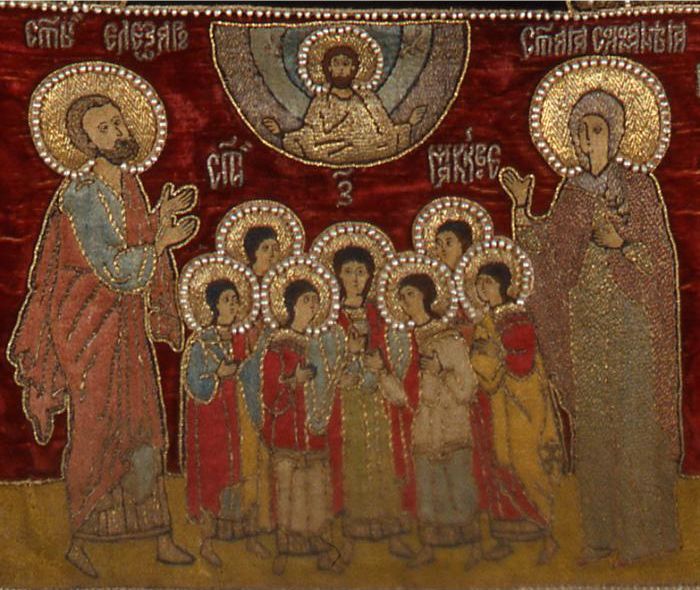 I sette fratelli martiri con la madre e con il loro maestro, lo scriba Eleazaro Arazzo (1525)Monastero di BoseL E G E N D ASigla dei propri: +B = Bologna; +G = Gerusalemme; +C = Calabria;   +MO =   Modena;  +RE = Reggio Emilia;  +I = India;   +M = Monastico- Maiuscolo e grassetto =  SOLENNITA' e DOMENICHE- Il grado della celebrazione è tratto dal calendario della Chiesa universale.Se un santo non è seguito da nessuna sigla si tratta di memoria facoltativa.Nelle ferie di Quaresima le memorie si celebrano nella forma limitata = Oremus a Mattutino. Per maggiore chiarezza si preferisce non evidenziarle più come tali (come da Direttorio)Il simbolo III indica lettura propria nel 3° Nott. di Mattutino; LM = Lezionario Monastico 1° vol.: dall'Avvento a Pentecoste, 2° vol.: dalla SS.ma Trinità al termine del Tempo ordinario, ed.1977. L.d.O. = Liturgia delle Ore (Breviario Romano); PB = Proprio bolognese, ed. 1996;  PG = Proprio di Gerusalemme.Ogni giorno è composto su tre righe:- la prima indica il santo con l'eventuale grado di celebrazione - la seconda indica le letture del Mattutino (= Ora delle Lezioni);- la terza indica le letture della Messa.Nelle feste in cui è prevista la Messa Vespertina della Vigilia, se questa non viene celebrata, se ne proclamano le letture ai primi Vespri.LECTIO DIVINAIl libro della lectio è evidenziato in grassettoAttenzione: per motivi logistici indirizzare le comunicazioni a:Anita M. via Castello Oliveto, 47 – 40053 VALSAMOGGIA (Monteveglio)- BOoppure:  anitamaria.pfa@gmail.com     Calendario biblico							Anno B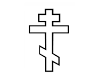 CHIESA ORTODOSSA  (Calendario Giuliano):PASQUA 8 aprileAscensione 17 maggio Pentecoste 27 maggio  * At 11,19- alternativa a At 11,21b-26+13,1-3, è proposta  per completare   tutte le letture che riguardano S. Barnaba nel N. T. (At 13,1- comunità si legge  già a Mattutino).*Nelle diocesi dell’Emilia-Romagna oggi si celebra S.Brigida*Nelle diocesi dell’Emilia-Romagna oggi si celebra S. Apollinare, patrono della regione * Per motivi pastorali celebrata la domenica successiva*dal 2018 è memoria obbligatoria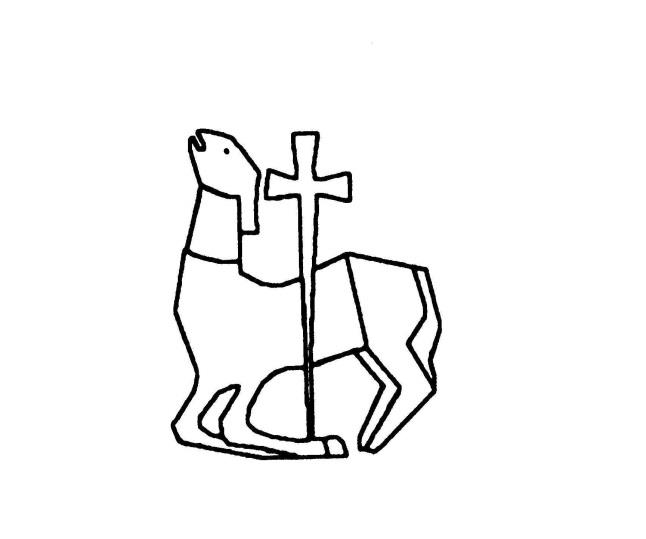 f=  festa;[f]=  memoria che in Italia viene celebrata come festa;[F]=  in famiglia celebrata come festa con letture proprie m=  memoria obbligatoria;(m)=  memoria obbligatoria per la famiglia;c=  commemorazione in forma limitata = Oremus a Mattutino1 MACCABEIDal 2 gennaio al 10 febbraio2 MACCABEIDal 12 febbraio al 24 marzoLITURGIA DEL  GIORNODal 25 marzo al 8 aprileGALATIDal 10 aprile al 5 maggioMATTEODal 7 maggio al 1 dicembreGIUDADal 3 al 6 dicembreII TESSALONICESIDal 7 al 15 dicembreLITURGIA DEL  GIORNODal 17 al 31 dicembregennaio 2018gennaio 2018gennaio 2018gennaio 2018gennaio 2018MARIA SS. MADRE DI DIO     [A Lodi Gv 1,1-18]MARIA SS. MADRE DI DIO     [A Lodi Gv 1,1-18]MARIA SS. MADRE DI DIO     [A Lodi Gv 1,1-18]MARIA SS. MADRE DI DIO     [A Lodi Gv 1,1-18]1 LunGen 17,1-27Gen 17,1-27Eb 1,1-2,18 LM 193/197Nm 6,22-27 Nm 6,22-27 Gal 4,1-7 Lc 2,15-21Ss. Basilio e Gregorio Nazianzeno, vescovi e dottori,  mSs. Basilio e Gregorio Nazianzeno, vescovi e dottori,  mSs. Basilio e Gregorio Nazianzeno, vescovi e dottori,  mSs. Basilio e Gregorio Nazianzeno, vescovi e dottori,  m2 Mar1 Mac 1,1-281 Mac 1,1-281 Mac 1,29-641 Mac 1,1-281 Mac 1,1-281 Cor 1,1-9Gv 6,1-15+I [S. Kiriakos, sacerdote]+I [S. Kiriakos, sacerdote]+I [S. Kiriakos, sacerdote]+I [S. Kiriakos, sacerdote]3 Mer1 Mac 2,1-281 Mac 2,1-281 Mac 2,29-701 Mac 1,29-641 Mac 1,29-641 Cor 1,10-17Gv 6,16-214 Gio1 Mac 3,1-261 Mac 3,1-261 Mac 3,27-601 Mac 2,1-381 Mac 2,1-381 Cor 1,17-25Gv 6,22-275 Ven1 Mac 4,1-351 Mac 4,1-351 Mac 4,36-611 Mac 2,39-701 Mac 2,39-701 Cor 1,26-31Gv 6,28-33EPIFANIA DEL SIGNOREEPIFANIA DEL SIGNOREEPIFANIA DEL SIGNOREEPIFANIA DEL SIGNORE6 SabNm 23,1-30+24,1-19Nm 23,1-30+24,1-19Is 60,1-22+61,10-62,1LM 226/230Is 60,1-6 Is 60,1-6 Ef 3,2-6 Mt 2,1-12BATTESIMO DEL SIGNORE          ( Dom. I T.O.)BATTESIMO DEL SIGNORE          ( Dom. I T.O.)BATTESIMO DEL SIGNORE          ( Dom. I T.O.)BATTESIMO DEL SIGNORE          ( Dom. I T.O.)7 DomGs 3,1-4,24Is 42,1-9+49,1-9+55,1-4Is 42,1-9+49,1-9+55,1-4LM 260/263Is 55,1-111 Gv 5,1-91 Gv 5,1-9Mc 1,7-118 Lun1 Mac 5,1-361 Mac 5,1-361 Mac 5,37-541 Mac 3,1-261 Mac 3,1-261 Cor 2,1-10Gv 6,34-409 Mar1 Mac 5,55-6,91 Mac 5,55-6,91 Mac 6,10-301 Mac 3,27-601 Mac 3,27-601 Cor 2,10-16Gv 6,41-51+M [S. Gregorio di Nissa,  c]+M [S. Gregorio di Nissa,  c]+M [S. Gregorio di Nissa,  c]+M [S. Gregorio di Nissa,  c]10 Mer1 Mac 6,28-471 Mac 6,28-471 Mac 6,48-631 Mac 4,1-351 Mac 4,1-351 Cor 3,1-9Gv 6,52-59gennaio 2018 gennaio 2018 gennaio 2018 gennaio 2018 +G  [S. Teodosio   c]  +G  [S. Teodosio   c]  +G  [S. Teodosio   c]  11 Gio1 Mac 7,1-241 Mac 7,25-501 Mac 4,36-611 Cor 3,10-17Gv 6,60-6512 Ven1 Mac 8,1-161 Mac 8,17-321 Mac 5,1-361 Cor 3,18-23Gv 6,66-71S. Maria in sab., (m)  S. Ilario, vesc. e dott., c S. Maria in sab., (m)  S. Ilario, vesc. e dott., c S. Maria in sab., (m)  S. Ilario, vesc. e dott., c 13 Sab1 Mac 9,1-221 Mac 9,23-421 Mac 5,37-681 Cor 4,1-5Gv 7,1-9DOMENICA II T.O.DOMENICA II T.O.DOMENICA II T.O.14 Dom1 Mac 9,43-571 Mac 9,58-73LM 3091 Sam 3,3-191 Cor 6,13-20Gv 1,35-42+ M [Ss. Mauro e Placido, religiosi,   c]  + M [Ss. Mauro e Placido, religiosi,   c]  + M [Ss. Mauro e Placido, religiosi,   c]  15 Lun1 Mac 10,1-211 Mac 10,22-471 Mac 6,1-271 Cor 4,6-13Gv 7,10-1516 Mar1 Mac 10,48-661 Mac 10,67-891 Mac 6,28-631 Cor 4,14-21Gv 7,15-24S. Antonio, abate,    mS. Antonio, abate,    mS. Antonio, abate,    m17 Mer1 Mac 11,1-191 Mac 11,20-371 Mac 7,1-241 Cor 5,1-8Gv 7,25-3118 Gio1 Mac 11,38-531 Mac 11,54-741 Mac 7,25-501 Cor 5,9-13Gv 7,32-3619 Ven1 Mac 12,1-231 Mac 12,24-531 Mac 8,1-321 Cor 6,1-11Gv 7,37-39S. Maria in sab., (m) / Ss. Fabiano, papa, e Sebastiano, martiri / +G [S. Eutimio, ab., c]S. Maria in sab., (m) / Ss. Fabiano, papa, e Sebastiano, martiri / +G [S. Eutimio, ab., c]S. Maria in sab., (m) / Ss. Fabiano, papa, e Sebastiano, martiri / +G [S. Eutimio, ab., c]20 Sab1 Mac 13,1-301 Mac 13,31-531 Mac 9,1-311 Cor 6,12-20Gv 7,40-52gennaio 2018gennaio 2018gennaio 2018gennaio 2018DOMENICA III T. O.DOMENICA III T. O.DOMENICA III T. O.21 Dom1 Mac 14,1-241 Mac 14,25-49LM 347Giona 3,1-101 Cor 7,29-31Mc 1,14-20S. Vincenzo, diacono e  martireS. Vincenzo, diacono e  martireS. Vincenzo, diacono e  martire22 Lun1 Mac 15,1-411 Mac 161 Mac 9,32-731 Cor 7,1-7Gv 7,53-8,1123 Mar2 Mac 1,1-92 Mac 1,10-361 Mac 10,1-211 Cor 7,8-16Gv 8,12-20S. Francesco di Sales, vescovo e dottore,    mS. Francesco di Sales, vescovo e dottore,    mS. Francesco di Sales, vescovo e dottore,    m24 Mer2 Mac 2,1-182 Mac 2,19-321 Mac 10,22-661 Cor 7,17-24Gv 8,21-30Conversione di S. Paolo, apostolo,   fConversione di S. Paolo, apostolo,   fConversione di S. Paolo, apostolo,   f25 Gio2 Mac 3,1-232 Mac 3,24-40LM 1219/21At 22,3-16(opp. At 9,1-22)Mc 16,15-18Ss. Timoteo e Tito, vescovi,    mSs. Timoteo e Tito, vescovi,    mSs. Timoteo e Tito, vescovi,    m26 Ven2 Mac 4,1-202 Mac 4,21-501 Mac 10,67-11,191 Cor 7,25-35Gv 8,31-38S. Maria in sab., (m) / S. Angela Merici, vergineS. Maria in sab., (m) / S. Angela Merici, vergineS. Maria in sab., (m) / S. Angela Merici, vergine27 Sab2 Mac 5,1-202 Mac 5,21-271 Mac 11,20-371 Cor 7,36-40Gv 8,39-47DOMENICA IV T.O.DOMENICA IV T.O.DOMENICA IV T.O.28 Dom2 Mac 6,1-172 Mac 6,18-31LM 385Dt 18,15-201 Cor 7,32-35Mc 1,21-28+G [Ss. Paola, Eustochio e Melania, religiose, c]  +G [Ss. Paola, Eustochio e Melania, religiose, c]  +G [Ss. Paola, Eustochio e Melania, religiose, c]  29 Lun2 Mac 7,1-192 Mac 7,20-421 Mac 11,38-741 Cor 8,1-6Gv 8,48-59B. Columba Marmion, abate, c B. Columba Marmion, abate, c B. Columba Marmion, abate, c 30 Mar2 Mac 8,1-292 Mac 8,30-361 Mac 12,1-231 Cor 8,7-13Gv 9,1-12S. Giovanni Bosco, sac.,m /+MO [S.Geminiano, vesc., solennità]S. Giovanni Bosco, sac.,m /+MO [S.Geminiano, vesc., solennità]S. Giovanni Bosco, sac.,m /+MO [S.Geminiano, vesc., solennità]31 Mer2 Mac 9,1-172 Mac 9,18-291 Mac 12,24-531 Cor 9,1-12Gv 9,13-23febbraio 2018febbraio 2018febbraio 2018febbraio 20181 Gio2 Mac 10,1-82 Mac 10,9-381 Mac 13,1-301 Cor 9,13-18Gv 9,24-34PRESENTAZIONE DEL SIGNOREPRESENTAZIONE DEL SIGNOREPRESENTAZIONE DEL SIGNORE2 VenEs 13,1-3a.11-162 Cr 5,2-6,2 LM 1231/33Ml 3,1-4Eb 2,14-18Lc 2,22-40S. Maria in sab., (m) / S. Biagio, vesc. e martire  +G [Ss. Simeone e Anna,   c]S. Maria in sab., (m) / S. Biagio, vesc. e martire  +G [Ss. Simeone e Anna,   c]S. Maria in sab., (m) / S. Biagio, vesc. e martire  +G [Ss. Simeone e Anna,   c]3 Sab2 Mac 11,1-122 Mac 11,13-381 Mac 13,31-531 Cor 9,19-27Gv 9,35-41DOMENICA V T.O.DOMENICA V T.O.DOMENICA V T.O.4 Dom2 Mac 12,1-312 Mac 12,32-45LM 422Gb 7,1-71 Cor 9,16-23Mc 1,29-39S. Agata, vergine e martire,    mS. Agata, vergine e martire,    mS. Agata, vergine e martire,    m5 Lun2 Mac 13,1-172 Mac 13,18-261 Mac 14,1-241 Cor 10,1-13Gv 10,1-6Ss. Paolo Miki e C., martiri,    mSs. Paolo Miki e C., martiri,    mSs. Paolo Miki e C., martiri,    m6 Mar2 Mac 14,1-252 Mac 14,26-461 Mac 14,25-491 Cor 10,14-22Gv 10,7-10+B [S. Guarino, vescovo]  +B [S. Guarino, vescovo]  +B [S. Guarino, vescovo]  7 Mer2 Mac 15,1-162 Mac 15,17-391 Mac 15,1-241 Cor 10,23-11,1Gv 10,11-21S. Girolamo Emiliani, sac. / S. Giuseppina Bakhita, verg.S. Girolamo Emiliani, sac. / S. Giuseppina Bakhita, verg.S. Girolamo Emiliani, sac. / S. Giuseppina Bakhita, verg.8 GioGb 1Gb 21 Mac 15,25-361 Cor 11,1-16Gv 10,22-309 VenGb 3Gb 41 Mac 15,37-16,101 Cor 11,17-22Gv 10,31-42S. Scolastica, vergine,   mS. Scolastica, vergine,   mS. Scolastica, vergine,   m10 SabGb 5Gb 61 Mac 16,11-241 Cor 11,23-26Gv 11,1-16febbraio 2018febbraio 2018febbraio 2018febbraio 2018DOMENICA VI T.O.DOMENICA VI T.O.DOMENICA VI T.O.  11 DomGb 7Gb 8LM 461Lv 13,1-2.45-461 Cor 10,31-11,1Mc 1,40-45 12 LunGb 9Gb 102 Mac 1,1-91 Cor 11,27-34Gv 11,17-2713 MarGb 11Gb 122 Mac 1,10-36 1 Cor 12,1-11Gv 11,28-37MERCOLEDÌ DELLE CENERIMERCOLEDÌ DELLE CENERIMERCOLEDÌ DELLE CENERI14 MerGb 13Gb 14LM 602/3Gl 2,12-18 2 Cor 5,20-6,2Mt 6,1-6.16-18 15 GioGb 15,1-16Gb 15,17-352 Mac 2,1-181 Cor 12,12-26Gv 11,38-4416 VenGb 16Gb 172 Mac 2,19-321 Cor 12,27-31Gv 11,45-57Ss. Sette Fondatori O. S. M.Ss. Sette Fondatori O. S. M.Ss. Sette Fondatori O. S. M.17 SabGb 18Gb 192 Mac 3,1-221 Cor 12,31- 13,13Gv 12,1-11DOMENICA I QUARESIMADOMENICA I QUARESIMADOMENICA I QUARESIMA18 DomEs 5,1-6,1 Dt 6,4-25 LM  626Gen 9,8-15 3,18-22Mc 1,12-1519 LunGb 20Gb 212 Mac 3,23-401 Cor 14,1-12Gv 12,12-1920 MarGb 22Gb 232 Mac 4,1-171 Cor 14,13-19Gv 12,20-26febbraio 2018febbraio 2018febbraio 2018febbraio 2018S. Pier Damiani, vescovo e dottoreS. Pier Damiani, vescovo e dottoreS. Pier Damiani, vescovo e dottore21 MerGb 24Gb 25,1-26,142 Mac 4,18-381 Cor 14,20-25Gv 12,27-36Cattedra di S. Pietro, apostolo,    fCattedra di S. Pietro, apostolo,    fCattedra di S. Pietro, apostolo,    f22 GioGb 27Gb 28LM 12612 Mac 4,39-501 Cor 14,26-33aGv 12,37-43S. Policarpo, vescovo e martireS. Policarpo, vescovo e martireS. Policarpo, vescovo e martire23 VenGb 29Gb 302 Mac 5,1-101 Cor 14,33b-40Gv 12,44-5024 SabGb 31,1-23Gb 31,24-40b2 Mac 5,11-271 Cor 15,1-11Gv 13,1-11DOMENICA II QUARESIMADOMENICA II QUARESIMADOMENICA II QUARESIMA25 DomGb 32Gb 33LM 665Gen 22,1-18Rm 8,31b-34Mc 9,2-10+G [S. Porfirio, vescovo]+G [S. Porfirio, vescovo]+G [S. Porfirio, vescovo]26 LunGb 34Gb 352 Mac 6,1-171 Cor 15,12-19Gv 13,12-2027 MarGb 36Gb 372 Mac 6,18-311 Cor 15,20-28Gv 13,21-3028 MerGb 38,1-21Gb 38,22-412 Mac 7,1-191 Cor 15,29-34Gv 13,31-38marzo 2018marzo 2018marzo 2018marzo 20181 GioGb 39Gb 40,1-5 2 Mac 7,20-421 Cor 15,35-41Gv 14,1-72 VenGb 40,6-24Gb 40,25-41,262 Mac 8,1-201 Cor 15,42-49Gv 14,8-143 SabGb 42,1-6Gb 42,7-172 Mac 8,21-361 Cor 15,50-58Gv 14,15-21DOMENICA III QUARESIMADOMENICA III QUARESIMADOMENICA III QUARESIMAPr 1,1-19Pr 1,20-33LM 707 o 7054 DomEs 20,1-171 Cor 1,22-25Gv 2,13-25opp. Es 17,3-7Rm 5,1-8 Gv 4,5-425 LunPr 2Pr 3,1-122 Mac 9,1-291 Cor 16,1-12Gv 14,22-266 MarPr 3,13-35Pr 42 Mac 10,1-81 Cor 16,13-24Gv 14,27-31Ss. Felicita e Perpetua, martiriSs. Felicita e Perpetua, martiriSs. Felicita e Perpetua, martiri7 MerPr 5,1-14Pr 5,15-232 Mac 10,9-23Fil 1,1-11Gv 15,1-6S. Giovanni di Dio, religiosoS. Giovanni di Dio, religiosoS. Giovanni di Dio, religioso8 GioPr 6,1-15Pr 6,16-352 Mac 10,24-38Fil 1,12-20Gv 15,7-11S. Francesca Romana, rel. / +B [S. Caterina da Bologna, rel.]  S. Francesca Romana, rel. / +B [S. Caterina da Bologna, rel.]  S. Francesca Romana, rel. / +B [S. Caterina da Bologna, rel.]  9 VenPr 7,1-5Pr 7,6-272 Mac 11,1-12Fil 1,21-24Gv 15,11-1710 SabPr 8,1-11Pr 8,12-362 Mac 11,13-38Fil 1,25-30Gv 15,18-21marzo 2018marzo 2018marzo 2018marzo 2018DOMENICA IV QUARESIMADOMENICA IV QUARESIMADOMENICA IV QUARESIMAPr 9,1-12Pr 9,13-18LM 745 o 74411 Dom2 Cr 36,14-23Ef 2,4-10Gv 3,14-21opp. 1 Sam 16,1-13 Ef 5,8-14 Gv 9,1-4112 LunPr 10,1-16Pr 10,17-322 Mac 12,1-31Fil 2,1-11Gv 15,22-2513 MarPr 11,1-15Pr 11,16-312 Mac 12,32-45Fil 2,12-18Gv 15,26-16,4a14 MerPr 12,1-12Pr 12,13-282 Mac 13,1-8Fil 2,19-24Gv 16,4b-1115 GioPr 13,1-12Pr 13,13-252 Mac 13,9-26Fil 2,25-30Gv 16,12-1516 VenPr 14,1-13Pr 14,14-352 Mac 14,1-14Fil 3,1-11Gv 16,16-24S. Patrizio, vescovoS. Patrizio, vescovoS. Patrizio, vescovo  17 SabPr 15,1-11Pr 15,12-332 Mac 14,15-25Fil 3,12-16Gv 16,25-33DOMENICA V QUARESIMADOMENICA V QUARESIMADOMENICA V QUARESIMAPr 16,1-9Pr 16,10-33LM 788 o 78618 DomGer 31,31-34Eb 5,7-9Gv 12,20-33opp. Ez 37,12-14Rm 8,8-11Gv 11,1-45S. GIUSEPPE SPOSO DELLA B.V. MARIA S. GIUSEPPE SPOSO DELLA B.V. MARIA S. GIUSEPPE SPOSO DELLA B.V. MARIA   19 LunPr 17,1-16Pr 17,17-28LM 12752 Sam 7,1-17 Rm 4,13-25 Mt 1,16-24a20 MarPr 18,1-9Pr 18,10-242 Mac 14,26-46Fil 3,17-4,1Gv 17,1-5marzo 2018marzo 2018marzo 2018marzo 2018+M [Transito S. Benedetto]+M [Transito S. Benedetto]+M [Transito S. Benedetto]21 MerPr 19,1-10Pr 19,11-292 Mac 15,1-5Fil 4,2-7Gv 17,6-1122 GioPr 20,1-12Pr 20,13-302 Mac 15,6-16Fil 4,8-9Gv 17,12-19S. Turibio de Mogrovejo, vescovoS. Turibio de Mogrovejo, vescovoS. Turibio de Mogrovejo, vescovo23 VenPr 21Pr 22,1-162 Mac 15,17-24Fil 4,10-14Gv 17,20-2324 SabPr 22,17-29Pr 232 Mac 15,25-39Fil 4,15-23Gv 17,24-26Settimana Santa e Settimana di Pasqua Settimana Santa e Settimana di Pasqua Settimana Santa e Settimana di Pasqua Settimana Santa e Settimana di Pasqua Settimana Santa e Settimana di Pasqua Settimana Santa e Settimana di Pasqua Settimana Santa e Settimana di Pasqua Settimana Santa e Settimana di Pasqua Settimana Santa e Settimana di Pasqua Settimana Santa e Settimana di Pasqua Settimana Santa e Settimana di Pasqua Settimana Santa e Settimana di Pasqua 25 marzo   DOMENICA DELLE PALME25 marzo   DOMENICA DELLE PALME25 marzo   DOMENICA DELLE PALME25 marzo   DOMENICA DELLE PALME25 marzo   DOMENICA DELLE PALME25 marzo   DOMENICA DELLE PALME25 marzo   DOMENICA DELLE PALME25 marzo   DOMENICA DELLE PALME25 marzo   DOMENICA DELLE PALME25 marzo   DOMENICA DELLE PALME25 marzo   DOMENICA DELLE PALME25 marzo   DOMENICA DELLE PALMEI Vespri(omettere NT 11) Is 50,4-7  (omettere NT 11) Is 50,4-7  (omettere NT 11) Is 50,4-7  (omettere NT 11) Is 50,4-7  (omettere NT 11) Is 50,4-7  (omettere NT 11) Is 50,4-7  Fil 2,6-11Mc 11,1-10Mc 11,1-10Mc 11,1-10Mc 11,1-10Ora d.L.Zc 9,1-17 Zc 9,1-17 Zc 9,1-17 Zc 9,1-17 Zc 9,1-17 Zc 9,1-17 Eb 1-2Mc 11,1-10Mc 11,1-10Mc 11,1-10Mc 11,1-10    + Om.Epifanio di Cipro (o LM 828 o Lit.Ore Rm.,II, p.375)    + Om.Epifanio di Cipro (o LM 828 o Lit.Ore Rm.,II, p.375)    + Om.Epifanio di Cipro (o LM 828 o Lit.Ore Rm.,II, p.375)    + Om.Epifanio di Cipro (o LM 828 o Lit.Ore Rm.,II, p.375)    + Om.Epifanio di Cipro (o LM 828 o Lit.Ore Rm.,II, p.375)    + Om.Epifanio di Cipro (o LM 828 o Lit.Ore Rm.,II, p.375)    + Om.Epifanio di Cipro (o LM 828 o Lit.Ore Rm.,II, p.375)    + Om.Epifanio di Cipro (o LM 828 o Lit.Ore Rm.,II, p.375)    + Om.Epifanio di Cipro (o LM 828 o Lit.Ore Rm.,II, p.375)    + Om.Epifanio di Cipro (o LM 828 o Lit.Ore Rm.,II, p.375)    + Om.Epifanio di Cipro (o LM 828 o Lit.Ore Rm.,II, p.375)Cel.PalmeMc 11,1-10Mc 11,1-10Mc 11,1-10Mc 11,1-10EucarestiaIs 50,4-7 Is 50,4-7 Is 50,4-7 Is 50,4-7 Fil 2,6-11 Fil 2,6-11 Fil 2,6-11 Mc 14,1-15,47Mc 14,1-15,47Mc 14,1-15,47Mc 14,1-15,47II VespriIs 50,4-7 Is 50,4-7 Is 50,4-7 Is 50,4-7 Fil 2,6-11 Fil 2,6-11 Fil 2,6-11 Mc 15,15-47Mc 15,15-47Mc 15,15-47Mc 15,15-4726 marzo  LUNEDI' SANTO26 marzo  LUNEDI' SANTO26 marzo  LUNEDI' SANTO26 marzo  LUNEDI' SANTO26 marzo  LUNEDI' SANTO26 marzo  LUNEDI' SANTO26 marzo  LUNEDI' SANTO26 marzo  LUNEDI' SANTO26 marzo  LUNEDI' SANTO26 marzo  LUNEDI' SANTO26 marzo  LUNEDI' SANTO26 marzo  LUNEDI' SANTOOra d.L.Ora d.L.Eb 3 Eb 3 Eb 3 Eb 3 Eb 4Eb 4Gv 12,1-11+LM 834Gv 12,1-11+LM 834Gv 12,1-11+LM 834Gv 12,1-11+LM 834                                                              (o Lit.Ore Rm.II, p.384)                                                              (o Lit.Ore Rm.II, p.384)                                                              (o Lit.Ore Rm.II, p.384)                                                              (o Lit.Ore Rm.II, p.384)                                                              (o Lit.Ore Rm.II, p.384)                                                              (o Lit.Ore Rm.II, p.384)                                                              (o Lit.Ore Rm.II, p.384)                                                              (o Lit.Ore Rm.II, p.384)                                                              (o Lit.Ore Rm.II, p.384)                                                              (o Lit.Ore Rm.II, p.384)Euc./VespEuc./VespIs 42,1-7 Is 42,1-7 Is 42,1-7 Is 42,1-7 Is 42,1-7 Is 42,1-7 Gv 12,1-11Gv 12,1-11Gv 12,1-11Gv 12,1-1127 marzo  MARTEDI' SANTO27 marzo  MARTEDI' SANTO27 marzo  MARTEDI' SANTO27 marzo  MARTEDI' SANTO27 marzo  MARTEDI' SANTO27 marzo  MARTEDI' SANTO27 marzo  MARTEDI' SANTO27 marzo  MARTEDI' SANTO27 marzo  MARTEDI' SANTO27 marzo  MARTEDI' SANTO27 marzo  MARTEDI' SANTO27 marzo  MARTEDI' SANTOOra d.L.Ora d.L.Lam 1Lam 1Lam 1Lam 1Eb 5Eb 5Mt 27,11-56 + LM 841Mt 27,11-56 + LM 841Mt 27,11-56 + LM 841Mt 27,11-56 + LM 841EucarestiaEucarestiaIs 49,1-6 Is 49,1-6 Is 49,1-6 Is 49,1-6 Mt 26,14-27,66Mt 26,14-27,66Mt 26,14-27,66Mt 26,14-27,66VesproVesproIs 49,1-6 Is 49,1-6 Is 49,1-6 Is 49,1-6 Is 49,1-6 Is 49,1-6 Mt 27,11-56Mt 27,11-56Mt 27,11-56Mt 27,11-5628 marzo  MERCOLEDI' SANTO28 marzo  MERCOLEDI' SANTO28 marzo  MERCOLEDI' SANTO28 marzo  MERCOLEDI' SANTO28 marzo  MERCOLEDI' SANTO28 marzo  MERCOLEDI' SANTO28 marzo  MERCOLEDI' SANTO28 marzo  MERCOLEDI' SANTO28 marzo  MERCOLEDI' SANTO28 marzo  MERCOLEDI' SANTO28 marzo  MERCOLEDI' SANTO28 marzo  MERCOLEDI' SANTOOra d.L.Ora d.L.Lam 2Lam 2Lam 2Lam 2Eb 6Eb 6Lc 23,13-49 + LM 846Lc 23,13-49 + LM 846Lc 23,13-49 + LM 846Lc 23,13-49 + LM 846                                                 (o LM 2° 1122)                                                 (o LM 2° 1122)                                                 (o LM 2° 1122)                                                 (o LM 2° 1122)                                                 (o LM 2° 1122)                                                 (o LM 2° 1122)                                                 (o LM 2° 1122)                                                 (o LM 2° 1122)                                                 (o LM 2° 1122)                                                 (o LM 2° 1122)EucarestiaEucarestiaIs 50,4-9a Is 50,4-9a Is 50,4-9a Is 50,4-9a Is 50,4-9a Is 50,4-9a Lc 22,14-23,56Lc 22,14-23,56Lc 22,14-23,56Lc 22,14-23,56VesproVesproIs 50,4-9aIs 50,4-9aIs 50,4-9aIs 50,4-9aIs 50,4-9aIs 50,4-9aLc 23,13-56Lc 23,13-56Lc 23,13-56Lc 23,13-5629 marzo  GIOVEDI' SANTO29 marzo  GIOVEDI' SANTO29 marzo  GIOVEDI' SANTO29 marzo  GIOVEDI' SANTO29 marzo  GIOVEDI' SANTO29 marzo  GIOVEDI' SANTO29 marzo  GIOVEDI' SANTO29 marzo  GIOVEDI' SANTO29 marzo  GIOVEDI' SANTO29 marzo  GIOVEDI' SANTO29 marzo  GIOVEDI' SANTO29 marzo  GIOVEDI' SANTOOra d.L.Ora d.L.Lam 3 Lam 3 Lam 3 Lam 3 Eb 7 e 8Eb 7 e 8Lc 4,16-21 + Melitone   nn.1-10   (o LM 849)Lc 4,16-21 + Melitone   nn.1-10   (o LM 849)Lc 4,16-21 + Melitone   nn.1-10   (o LM 849)Lc 4,16-21 + Melitone   nn.1-10   (o LM 849)EucarestiaEucarestiaEs 12,1-14 Es 12,1-14 Es 12,1-14 Es 12,1-14 1Cor 11,20-32 1Cor 11,20-32 Gv 13,1-15Gv 13,1-15Gv 13,1-15Gv 13,1-15VesproVespronon si celebranon si celebranon si celebranon si celebranon si celebranon si celebranon si celebranon si celebranon si celebranon si celebra30 marzo  VENERDI' SANTO30 marzo  VENERDI' SANTO30 marzo  VENERDI' SANTO30 marzo  VENERDI' SANTO30 marzo  VENERDI' SANTO30 marzo  VENERDI' SANTO30 marzo  VENERDI' SANTO30 marzo  VENERDI' SANTO30 marzo  VENERDI' SANTO30 marzo  VENERDI' SANTO30 marzo  VENERDI' SANTO30 marzo  VENERDI' SANTOOra d.L.Ora d.L.Lam 4Eb 9 (+10,1-18 se non si celebra l'Ora Media)Eb 9 (+10,1-18 se non si celebra l'Ora Media)Eb 9 (+10,1-18 se non si celebra l'Ora Media)Eb 9 (+10,1-18 se non si celebra l'Ora Media)Eb 9 (+10,1-18 se non si celebra l'Ora Media)Eb 9 (+10,1-18 se non si celebra l'Ora Media)Eb 9 (+10,1-18 se non si celebra l'Ora Media)Eb 9 (+10,1-18 se non si celebra l'Ora Media)Gv 19,12-30                                + Melitone,a scelta dal n.46 al 65 (o LM 853)                                + Melitone,a scelta dal n.46 al 65 (o LM 853)                                + Melitone,a scelta dal n.46 al 65 (o LM 853)                                + Melitone,a scelta dal n.46 al 65 (o LM 853)                                + Melitone,a scelta dal n.46 al 65 (o LM 853)                                + Melitone,a scelta dal n.46 al 65 (o LM 853)                                + Melitone,a scelta dal n.46 al 65 (o LM 853)                                + Melitone,a scelta dal n.46 al 65 (o LM 853)                                + Melitone,a scelta dal n.46 al 65 (o LM 853)                                + Melitone,a scelta dal n.46 al 65 (o LM 853)Ora MediaOra Mediaove si celebri:ove si celebri:ove si celebri:ove si celebri:Eb 10,1-18Eb 10,1-18Eb 10,1-18Eb 10,1-18Az.Liturg.Az.Liturg.Is 52,13-53,12Is 52,13-53,12Is 52,13-53,12Is 52,13-53,12Eb 4,14-16+5,7-9Eb 4,14-16+5,7-9Eb 4,14-16+5,7-9Eb 4,14-16+5,7-9Gv 18,1-19,42Gv 18,1-19,42VesproVespronon si celebranon si celebranon si celebranon si celebranon si celebranon si celebranon si celebranon si celebranon si celebranon si celebra31 marzo  SABATO SANTO31 marzo  SABATO SANTO31 marzo  SABATO SANTO31 marzo  SABATO SANTO31 marzo  SABATO SANTO31 marzo  SABATO SANTO31 marzo  SABATO SANTO31 marzo  SABATO SANTO31 marzo  SABATO SANTO31 marzo  SABATO SANTO31 marzo  SABATO SANTO31 marzo  SABATO SANTOOra d.L.Ora d.L.Lam 5 Lam 5 Eb 10,19-39 +11Eb 10,19-39 +11Eb 10,19-39 +11Eb 10,19-39 +11Gv 19,38-42+ LM 861Gv 19,38-42+ LM 861Gv 19,38-42+ LM 861Gv 19,38-42+ LM 861 (o An. Quartodecimano, dal n. 88 al 93a) (o An. Quartodecimano, dal n. 88 al 93a) (o An. Quartodecimano, dal n. 88 al 93a) (o An. Quartodecimano, dal n. 88 al 93a) (o An. Quartodecimano, dal n. 88 al 93a) (o An. Quartodecimano, dal n. 88 al 93a) (o An. Quartodecimano, dal n. 88 al 93a) (o An. Quartodecimano, dal n. 88 al 93a) (o An. Quartodecimano, dal n. 88 al 93a) (o An. Quartodecimano, dal n. 88 al 93a)Ora MediaOra MediaEb 12Eb 12Eb 12VesproVesproEb 13 (soltanto)Eb 13 (soltanto)Eb 13 (soltanto)VEGLIA PASQUALEGen 1,1-2,2   Gen 22,1-18   Es 14,15-15,1   Is 54,5-14     Is 55,1-11 Bar 3,9-15+3,32-4,4            Ez 36,16-28      Rm 6,3-11    Mc 16,1-8VEGLIA PASQUALEGen 1,1-2,2   Gen 22,1-18   Es 14,15-15,1   Is 54,5-14     Is 55,1-11 Bar 3,9-15+3,32-4,4            Ez 36,16-28      Rm 6,3-11    Mc 16,1-8VEGLIA PASQUALEGen 1,1-2,2   Gen 22,1-18   Es 14,15-15,1   Is 54,5-14     Is 55,1-11 Bar 3,9-15+3,32-4,4            Ez 36,16-28      Rm 6,3-11    Mc 16,1-8VEGLIA PASQUALEGen 1,1-2,2   Gen 22,1-18   Es 14,15-15,1   Is 54,5-14     Is 55,1-11 Bar 3,9-15+3,32-4,4            Ez 36,16-28      Rm 6,3-11    Mc 16,1-8Ottava di PasquaOttava di PasquaOttava di PasquaOttava di Pasqua1 aprile     PASQUA DI RISURREZIONE1 aprile     PASQUA DI RISURREZIONE1 aprile     PASQUA DI RISURREZIONE1 aprile     PASQUA DI RISURREZIONELodiLc 24,1-12EucarestiaAt 10,34-43Col 3,1-4Gv 20,1-9Ora MediaMt 28,1-10II VespriAt 10,34-43 Col 3,1-4Lc 24,13-352 aprile     LUNEDI' DI PASQUA2 aprile     LUNEDI' DI PASQUA2 aprile     LUNEDI' DI PASQUA2 aprile     LUNEDI' DI PASQUAOra d.L.Ct 1Ct 2Mt 28,8-15+ Melitone n.66-71 (o LM 877)+ Melitone n.66-71 (o LM 877)+ Melitone n.66-71 (o LM 877)EucarestiaAt 2,14.22-33Mt 28,8-153 aprile     MARTEDI' DI PASQUA3 aprile     MARTEDI' DI PASQUA3 aprile     MARTEDI' DI PASQUA3 aprile     MARTEDI' DI PASQUAOra d.L.Ct 3Ct 4Gv 20,11-18+ Melitone nn.100-105 (o LM 882)+ Melitone nn.100-105 (o LM 882)+ Melitone nn.100-105 (o LM 882)EucarestiaAt 2,36-41Gv 20,11-184 aprile     MERCOLEDI' DI PASQUA4 aprile     MERCOLEDI' DI PASQUA4 aprile     MERCOLEDI' DI PASQUA4 aprile     MERCOLEDI' DI PASQUAOra d.L.Ct 5Ct 6Lc 24,13-35+ An. Quart. nn.1-7 (o LM 886)+ An. Quart. nn.1-7 (o LM 886)+ An. Quart. nn.1-7 (o LM 886)EucarestiaAt 3,1-10Lc 24,13-355 aprile     GIOVEDI' DI PASQUA5 aprile     GIOVEDI' DI PASQUA5 aprile     GIOVEDI' DI PASQUA5 aprile     GIOVEDI' DI PASQUAOra d.L.Ct 7Ct 8Lc 24,35-48+ An. Quart. nn.8-12 (o LM 893)+ An. Quart. nn.8-12 (o LM 893)+ An. Quart. nn.8-12 (o LM 893)EucarestiaAt 3,11-26Lc 24,35-486 aprile     VENERDI' DI PASQUA6 aprile     VENERDI' DI PASQUA6 aprile     VENERDI' DI PASQUA6 aprile     VENERDI' DI PASQUAOra d.L. 1,1-21 1 Pt 1,22-2,10Gv 21,1-14+ An. Quart. nn.94-97 (o LM 898)+ An. Quart. nn.94-97 (o LM 898)+ An. Quart. nn.94-97 (o LM 898)EucarestiaAt 4,1-12 Gv 21,1-147 aprile     SABATO DI PASQUA7 aprile     SABATO DI PASQUA7 aprile     SABATO DI PASQUA7 aprile     SABATO DI PASQUAOra d.L. 2,11-251 Pt 3,1-22Mc 16,9-18+ An. Quart. nn.106-116 (o LM 901)+ An. Quart. nn.106-116 (o LM 901)+ An. Quart. nn.106-116 (o LM 901)EucarestiaAt 4,13-21Mc 16,9-188 aprile      DOM. II DI PASQUA o della DIVINA MISERICORDIA 8 aprile      DOM. II DI PASQUA o della DIVINA MISERICORDIA 8 aprile      DOM. II DI PASQUA o della DIVINA MISERICORDIA 8 aprile      DOM. II DI PASQUA o della DIVINA MISERICORDIA Ora d.L. 4 1 Pt 5Gv 20,19-31+ An. Quart. nn.117-121(o LM 910)+ An. Quart. nn.117-121(o LM 910)+ An. Quart. nn.117-121(o LM 910)EucarestiaAt 4,32-35                 1 Gv 5,1-6             Gv 20,19-31aprile 2018aprile 2018aprile 2018aprile 2018ANNUNCIAZIONE DEL SIGNORE  ANNUNCIAZIONE DEL SIGNORE  ANNUNCIAZIONE DEL SIGNORE  9 Lun1 Cr 17,1-15 Is 10,33-11,16 LM 1288/92Is 7,10-14+8,10cEb 10,4-10 Lc 1,26-38 +B [B. Marco Fantuzzi da Bologna, sacerdote]  +B [B. Marco Fantuzzi da Bologna, sacerdote]  +B [B. Marco Fantuzzi da Bologna, sacerdote]  10 MarPr 24,1-22Pr 24,23-34Gal 1,1-5Gv 18,1-11S. Stanislao, vescovo e martire,   mS. Stanislao, vescovo e martire,   mS. Stanislao, vescovo e martire,   m11 MerPr 25,1-14Pr 25,15-28Gal 1,6-10Gv 18,12-1812 GioPr 26,1-12Pr 26,13-28Gal 1,11-17Gv 18,19-27S. Martino I, papa e martireS. Martino I, papa e martireS. Martino I, papa e martire13 VenPr 27,1-22Pr 27,23-27Gal 1,18-24Gv 18,28-3214 SabPr 28,1-17Pr 28,18-28Gal 2,1-10Gv 18,33-40DOMENICA III DI PASQUADOMENICA III DI PASQUADOMENICA III DI PASQUA15 DomPr 29,1-11Pr 29,12-27LM 950At 3,13-191 Gv 2,1-5aLc 24,35-48+B [B.Vergine del Soccorso, m / B. Arcangelo Canetoli, sac.]  +B [B.Vergine del Soccorso, m / B. Arcangelo Canetoli, sac.]  +B [B.Vergine del Soccorso, m / B. Arcangelo Canetoli, sac.]  16 LunPr 30,1-14Pr 30,15-33Gal 2,11-14Gv 19,1-717 MarPr 31,1-9Pr 31,10-31Gal 2,15-21Gv 19,7-12A Monte Sole: [DEDIC. S. MARIA ANNUNZIATA: A Monte Sole: [DEDIC. S. MARIA ANNUNZIATA: A Monte Sole: [DEDIC. S. MARIA ANNUNZIATA: At 2,42-47Ap 21,9-14Gv 4,19-24]18 MerQo 1 Qo 2,1-10 Gal 3,1-5Gv 19,13-16a19 GioQo 2,11-26 Qo 3 Gal 3,6-14Gv 19,16b-22aprile 2018aprile 2018aprile 2018aprile 201820 VenQo 4 Qo 5 Gal 3,15-18Gv 19,23-24S. Anselmo, vescovo e dottore,    cS. Anselmo, vescovo e dottore,    cS. Anselmo, vescovo e dottore,    c21 SabQo 6Qo 7,1-14Gal 3,19-22Gv 19,25-27DOMENICA IV DI PASQUADOMENICA IV DI PASQUADOMENICA IV DI PASQUA 22 DomQo 7,15-29Qo 8LM 989At 4,8-121 Gv 3,1-2Gv 10,11-18S. Giorgio, mart. +G [a Gerus. m] /S. Adalberto, vesc. e mart.S. Giorgio, mart. +G [a Gerus. m] /S. Adalberto, vesc. e mart.S. Giorgio, mart. +G [a Gerus. m] /S. Adalberto, vesc. e mart.23 LunQo 9Qo 10Gal 3,23-29Gv 19,28-30S. Fedele da Sigmaringen, sac. e mar +G [S.Maria di Cleofa e altre, discepole del Signore,  m]S. Fedele da Sigmaringen, sac. e mar +G [S.Maria di Cleofa e altre, discepole del Signore,  m]S. Fedele da Sigmaringen, sac. e mar +G [S.Maria di Cleofa e altre, discepole del Signore,  m]24 MarQo 11Qo 12Gal 4,1-7Gv 19,31-37S. Marco, evangelista, f   +C [patrono di S. Marco Argent. f]S. Marco, evangelista, f   +C [patrono di S. Marco Argent. f]S. Marco, evangelista, f   +C [patrono di S. Marco Argent. f]25 MerSap 1,1-15Sap 1,16-2,9LM 13111 Pt 5,5b-14 Mc 16,15-2026 GioSap 2,10-24Sap 3Gal 4,8-11Gv 19,38-42+G [S. Simeone,  cugino del Signore,   m]+G [S. Simeone,  cugino del Signore,   m]+G [S. Simeone,  cugino del Signore,   m]27 VenSap 4,1-19Sap 4,20-5,14Gal 4,12-20Gv 20,1-10S. Pietro Chanel, sac. e mart./ S. Luigi M. Grignion de Montfort sac.S. Pietro Chanel, sac. e mart./ S. Luigi M. Grignion de Montfort sac.S. Pietro Chanel, sac. e mart./ S. Luigi M. Grignion de Montfort sac.28 SabSap 5,15-23Sap 6Gal 4,21-5,1Gv 20,11-18DOMENICA V DI PASQUADOMENICA V DI PASQUADOMENICA V DI PASQUA29 DomSap 7,1-14Sap 7,15-8,1LM 1033At 9,26-311 Gv 3,18-24Gv 15,1-8S. Pio V, papaS. Pio V, papaS. Pio V, papa30 LunSap 8,2-16Sap 8,17-21Gal 5,1-12Gv 20,19-23maggio 2018maggio 2018maggio 2018maggio 2018maggio 2018S. Giuseppe, lavoratoreS. Giuseppe, lavoratoreS. Giuseppe, lavoratoreS. Giuseppe, lavoratore1 MarSap 9,1-10Sap 9,11-18Sap 9,11-18Gal 5,13-18Gal 5,13-18Gv 20,24-31S. Atanasio, vescovo e dottore,  mS. Atanasio, vescovo e dottore,  mS. Atanasio, vescovo e dottore,  mS. Atanasio, vescovo e dottore,  m2 MerSap 10,1-14Sap 10,15-11,3Sap 10,15-11,3Gal 5,19-26Gal 5,19-26Gv 21,1-14Ss. Filippo e Giacomo, apostoli, f +G [S. GIACOMO Sol.: At 15,1.6.13-19; Gc 2,14-26; Mt 7,21-25]+C [Ded. della Cattedrale di S. Marco Argentano f]Ss. Filippo e Giacomo, apostoli, f +G [S. GIACOMO Sol.: At 15,1.6.13-19; Gc 2,14-26; Mt 7,21-25]+C [Ded. della Cattedrale di S. Marco Argentano f]Ss. Filippo e Giacomo, apostoli, f +G [S. GIACOMO Sol.: At 15,1.6.13-19; Gc 2,14-26; Mt 7,21-25]+C [Ded. della Cattedrale di S. Marco Argentano f]Ss. Filippo e Giacomo, apostoli, f +G [S. GIACOMO Sol.: At 15,1.6.13-19; Gc 2,14-26; Mt 7,21-25]+C [Ded. della Cattedrale di S. Marco Argentano f]3 GioSap 11,4-14Sap 11,15-12,1Sap 11,15-12,1LM 13261 Cor 15,1-81 Cor 15,1-8Gv 14,6-144 VenSap 12,2-14Sap 12,15-27Sap 12,15-27Gal 6,1-10Gal 6,1-10Gv 21,15-195 SabSap 13  Sap 14,1-11Sap 14,1-11Gal 6,11-18Gal 6,11-18Gv 21,20-25DOMENICA VI DI PASQUADOMENICA VI DI PASQUADOMENICA VI DI PASQUADOMENICA VI DI PASQUA6 DomSap 14,12-21Sap 14,12-21Sap 14,22-31LM 1071At 10,25-26.34-35.44-48At 10,25-26.34-35.44-481 Gv 4,7-10Gv 15,9-17+G [Invenzione della S. Croce,   c]  +G [Invenzione della S. Croce,   c]  +G [Invenzione della S. Croce,   c]  +G [Invenzione della S. Croce,   c]  7 LunSap 15,1-13Sap 15,14-16,4Sap 15,14-16,4Ef 1,1-7Ef 1,1-7Mt 1,1-178 MarSap 16,5-14Sap 16,15-29Sap 16,15-29Ef 1,8-10Ef 1,8-10Mt 1,18-25+G [S. Isaia, profeta e martire,   m]+G [S. Isaia, profeta e martire,   m]+G [S. Isaia, profeta e martire,   m]+G [S. Isaia, profeta e martire,   m]9 MerSap 17,1-14Sap 17,15-18,4Sap 17,15-18,4Ef 1,11-14Ef 1,11-14Mt 2,1-12+B [BEATA VERGINE DI S. LUCA]+B [BEATA VERGINE DI S. LUCA]+B [BEATA VERGINE DI S. LUCA]+B [BEATA VERGINE DI S. LUCA]10 GioSap 18,5-19Sap 18,5-19Sap 18,20-25LM 1379 o PB 62/641Cr 15,3-4.15-16;16,1-21Cr 15,3-4.15-16;16,1-2Gal 4,4-7Lc 1,39-47maggio 2018maggio 2018maggio 2018maggio 2018maggio 201811 VenSap 19,1-12Sap 19,13-22Sap 19,13-22Ef 1,15-19Ef 1,15-19Mt 2,13-15Ss. Nereo e Achilleo, martiri / S. Pancrazio, martire /+B [B. Imelda Lambertini, verg. (m)] / +G [S.Epifanio, vesc.]Ss. Nereo e Achilleo, martiri / S. Pancrazio, martire /+B [B. Imelda Lambertini, verg. (m)] / +G [S.Epifanio, vesc.]Ss. Nereo e Achilleo, martiri / S. Pancrazio, martire /+B [B. Imelda Lambertini, verg. (m)] / +G [S.Epifanio, vesc.]Ss. Nereo e Achilleo, martiri / S. Pancrazio, martire /+B [B. Imelda Lambertini, verg. (m)] / +G [S.Epifanio, vesc.]12 SabSir  PrologoSir 1,1-21 Sir 1,1-21 Ef 1,19-23Ef 1,19-23Mt 2,16-18ASCENSIONE DEL SIGNOREASCENSIONE DEL SIGNOREASCENSIONE DEL SIGNOREASCENSIONE DEL SIGNORE13 DomDt 30Ef 4,1-24 Ef 4,1-24 LM 1105/7At 1,1-11Ef 4,1-13Ef 4,1-13Mc 16,15-20S.Mattia, apostolo,  fS.Mattia, apostolo,  fS.Mattia, apostolo,  fS.Mattia, apostolo,  f14 LunSir 1,22-30Sir 2Sir 2LM 1333/35At 1,15-26At 1,15-26Gv 15,9-17+M [S. Pacomio, monaco,  c]+M [S. Pacomio, monaco,  c]+M [S. Pacomio, monaco,  c]+M [S. Pacomio, monaco,  c]15 MarSir 3,1-29Sir 3,30-4,10Sir 3,30-4,10Ef 2,1-10Ef 2,1-10Mt 2,19-2316 MerSir 4,11-31Sir 5,1-6,4Sir 5,1-6,4Ef 2,11-18Ef 2,11-18Mt 3,1-6+G [Tutti i Ss. Vescovi di Gerusalemme,   m]+G [Tutti i Ss. Vescovi di Gerusalemme,   m]+G [Tutti i Ss. Vescovi di Gerusalemme,   m]+G [Tutti i Ss. Vescovi di Gerusalemme,   m]17 GioSir 6,5-17Sir 6,18-37Sir 6,18-37Ef 2,18-22Ef 2,18-22Mt 3,7-12S. Giovanni I, papa e  martireS. Giovanni I, papa e  martireS. Giovanni I, papa e  martireS. Giovanni I, papa e  martire18 VenSir 7,1-21Sir 7,22-36Sir 7,22-36Ef 3,1-6Ef 3,1-6Mt 3,13-1719 SabSir 8 Sir 9,1-10 Ef 3,7-13Mt 4,1-11Mt 4,1-11I VespriGen 11,1-9Rm 8,22-27Gv 7,37-39Gv 7,37-39DOMENICA DI PENTECOSTE     (VII T.O.)DOMENICA DI PENTECOSTE     (VII T.O.)DOMENICA DI PENTECOSTE     (VII T.O.)DOMENICA DI PENTECOSTE     (VII T.O.)20 DomEz 36Ez 37 LM 1149/52 LM 1149/52At 2,1-11Gal 5,16-25Gv 15,26-27;16,12-15Gv 15,26-27;16,12-15maggio 2018maggio 2018maggio 2018maggio 2018Ss. Cristoforo Magallanes, sac., e C., mar. /+G [S.Elena, m]   Ss. Cristoforo Magallanes, sac., e C., mar. /+G [S.Elena, m]   Ss. Cristoforo Magallanes, sac., e C., mar. /+G [S.Elena, m]   21 LunSir 9,10-18Sir 10,1-18Ef 3,14-21Mt 4,12-17S. Rita da Cascia, rel.S. Rita da Cascia, rel.S. Rita da Cascia, rel.22 MarSir 10,19-31Sir 11,1-11Ef 4,1-6Mt 4,18-2223 MerSir 11,12-34Sir 12,1-7Ef 4,7-16Mt 4,23-2524 GioSir 12,8-18Sir 13Ef 4,17-24Mt 5,1-12S. Beda il Venerabile, sacerdote e dottore/ S. Gregorio VII, papa /S. M. Maddalena de' Pazzi, vergine, cS. Beda il Venerabile, sacerdote e dottore/ S. Gregorio VII, papa /S. M. Maddalena de' Pazzi, vergine, cS. Beda il Venerabile, sacerdote e dottore/ S. Gregorio VII, papa /S. M. Maddalena de' Pazzi, vergine, c25 VenSir 14Sir 15Ef 4,25-32Mt 5,13-16S. Filippo Neri, sacerdote,   mS. Filippo Neri, sacerdote,   mS. Filippo Neri, sacerdote,   m26 SabSir 16,1-16Sir 16,17-23Ef 5,1-5Mt 5,17-20SS. TRINITÀ        (VIII T.O.)  SS. TRINITÀ        (VIII T.O.)  SS. TRINITÀ        (VIII T.O.)  27 DomGen 18,1-15Ez 1LM 14Dt 4,32-40Rm 8,14-17Mt 28,16-2028 LunSir 16,24-30 Sir 17 Ef 5,6-14Mt 5,21-2629 MarSir 18,1-14Sir 18,15-19,3Ef 5,15-21Mt 5,27-3230 MerSir 19,4-30Sir 20,1-17Ef  5,21-33Mt 5,33-37Visitazione della B. V. Maria,      fVisitazione della B. V. Maria,      fVisitazione della B. V. Maria,      f31 GioSir 20,18-32Sir 21LM 130/53Sof 3,14-17Rm 12,9-16Lc 1,39-56giugno 2018giugno 2018giugno 2018giugno 2018S. Giustino, martire, m /+B [S. Procolo, martire,   m] S. Giustino, martire, m /+B [S. Procolo, martire,   m] S. Giustino, martire, m /+B [S. Procolo, martire,   m] 1 VenSir 22,1-18Sir 22,19-26Ef 6,1-9Mt 5,38-48S. Maria in sab., (m) / Ss. Marcellino e Pietro,  martiriS. Maria in sab., (m) / Ss. Marcellino e Pietro,  martiriS. Maria in sab., (m) / Ss. Marcellino e Pietro,  martiri2 SabSir 22,27-23,6Sir 23,7-28Ef 6,10-13Mt 6,1-4SS. CORPO E SANGUE DI CRISTO  (IX T.O.)SS. CORPO E SANGUE DI CRISTO  (IX T.O.)SS. CORPO E SANGUE DI CRISTO  (IX T.O.)3 DomDt 8,1-18Dan 1,3-17LM 23Es 24,3-8Eb 9,11-15Mc 14,12-16.22-26+B [S. Giustino, martire,  m ]+B [S. Giustino, martire,  m ]+B [S. Giustino, martire,  m ]4 LunSir 24,1-23Sir 24,23-34Ef  6,14-24Mt 6,5-8S. Bonifacio, vescovo e  martire,   mS. Bonifacio, vescovo e  martire,   mS. Bonifacio, vescovo e  martire,   m5 MarSir 25Sir 26,1-271 Tm 1,1-7Mt 6,9-15S. Norberto, vescovoS. Norberto, vescovoS. Norberto, vescovo6 MerSir 26,28-27,15Sir 27,16-291 Tm 1,8-11Mt 6,16-187 GioSir 27,30-28,26Sir 291 Tm 1,12-17Mt 6,19-24SACRATISSIMO CUORE DI GESÙSACRATISSIMO CUORE DI GESÙSACRATISSIMO CUORE DI GESÙ8 VenSir 30,1-13Sir 30,14-25LM 32Os 11,1-9Ef 3,8-19Gv 19,31-37Cuore Immacolato di Maria,  m / (S. Efrem, diacono e dottore)Cuore Immacolato di Maria,  m / (S. Efrem, diacono e dottore)Cuore Immacolato di Maria,  m / (S. Efrem, diacono e dottore)9 SabSir 31,1-11Sir 31,12-311 Tm 1,18-20Mt 6,25-34DOMENICA X T.O.DOMENICA X T.O.DOMENICA X T.O. 10 DomSir 32,1-13Sir 32,14-33,6LM 182Gen 3,9-152 Cor 4,13-5,1Mc 3,20-35giugno 2018giugno 2018giugno 2018giugno 2018giugno 2018S. Barnaba, apostolo,  mS. Barnaba, apostolo,  mIII: At 4,36+9,19b-30III: At 4,36+9,19b-3011 LunSir 33,7-24Sir 33,25-33Sir 33,25-33+13,1-3.44-52*At 11,19-30*At 11,19-30Mt 10,7-1312 MarSir 34,1-20Sir 34,21-35,13Sir 34,21-35,131 Tm 2,1-71 Tm 2,1-7Mt 7,1-6S. Antonio di Padova, sacerdote e dottore,   mS. Antonio di Padova, sacerdote e dottore,   mS. Antonio di Padova, sacerdote e dottore,   mS. Antonio di Padova, sacerdote e dottore,   m13 MerSir 35,14-26Sir 36Sir 361 Tm 2,8-151 Tm 2,8-15Mt 7,7-14+G [Sant'Eliseo, profeta,    c]+G [Sant'Eliseo, profeta,    c]+G [Sant'Eliseo, profeta,    c]+G [Sant'Eliseo, profeta,    c]14 GioSir 37Sir 38,1-23Sir 38,1-231 Tm 3,1-71 Tm 3,1-7Mt 7,15-2015 VenSir 38,24-34Sir 39,1-11Sir 39,1-111 Tm 3,8-161 Tm 3,8-16Mt 7,21-23S. Maria in sab., (m)S. Maria in sab., (m)S. Maria in sab., (m)S. Maria in sab., (m)16 SabSir 39,12-35Sir 40,1-11Sir 40,1-111 Tm 4,1-51 Tm 4,1-5Mt 7,24-29DOMENICA XI T.O.DOMENICA XI T.O.DOMENICA XI T.O.DOMENICA XI T.O.17 DomSir 40,12-30Sir 41,1-13Sir 41,1-13LM 219Ez 17,22-242 Cor 5,6-102 Cor 5,6-10Mc 4,26-3418 LunSir 41,14-42,8Sir 42,9-14Sir 42,9-141 Tm 4,6-111 Tm 4,6-11Mt 8,1-4S. Romualdo, abate,   cS. Romualdo, abate,   cS. Romualdo, abate,   cS. Romualdo, abate,   c19 MarSir 42,15-43,12Sir 43,13-33Sir 43,13-331 Tm 4,12-161 Tm 4,12-16Mt 8,5-1320 MerSir 44,1-15Sir 44,16-23cSir 44,16-23c1 Tm 5,1-81 Tm 5,1-8Mt 8,14-17giugno 2018giugno 2018giugno 2018giugno 2018S. Luigi Gonzaga, religioso,    mS. Luigi Gonzaga, religioso,    mS. Luigi Gonzaga, religioso,    m21 GioSir 44,23d-45,22Sir 45,23-261 Tm 5,9-16Mt 8,18-22Ss. Giovanni Fisher, vesc. e Tommaso More,  martiri,  c/S. Paolino da Nola, vesc.Ss. Giovanni Fisher, vesc. e Tommaso More,  martiri,  c/S. Paolino da Nola, vesc.Ss. Giovanni Fisher, vesc. e Tommaso More,  martiri,  c/S. Paolino da Nola, vesc.22 VenSir 46,1-10Sir 46,11-201 Tm 5,17-25Mt 8,23-27S. Maria in sab., (m) / +G [Santi martiri della Transgiordania,   m]S. Maria in sab., (m) / +G [Santi martiri della Transgiordania,   m]S. Maria in sab., (m) / +G [Santi martiri della Transgiordania,   m]23 SabSir 47Sir 48,1-141 Tm 6,1-5Mt 8,28-34I VespriGer 1,4-101 Pt 1,8-12Lc 1,5-17NATIVITÀ DI S. GIOVANNI BATTISTA  (Dom XII T.O.)  NATIVITÀ DI S. GIOVANNI BATTISTA  (Dom XII T.O.)  NATIVITÀ DI S. GIOVANNI BATTISTA  (Dom XII T.O.)  24 Dom1 Sam 1,1-2,11Ger 1,4-19LM 1201Is 49,1-6At 13,22-26Lc 1,57-8025 LunSir 48,15-25Sir 491 Tm 6,6-10Mt 9,1-826 MarSir 50,1-21Sir 50,22-291 Tm 6,11-16Mt 9,9-13S. Cirillo d'Alessandria, vescovo e dottore,    cS. Cirillo d'Alessandria, vescovo e dottore,    cS. Cirillo d'Alessandria, vescovo e dottore,    c27 MerSir 51,1-12Sir 51,13-301 Tm 6,17-21Mt 9,14-17S. Ireneo, vescovo e  martire,   mS. Ireneo, vescovo e  martire,   mS. Ireneo, vescovo e  martire,   m28 GioGer 1Ger 2,1-132 Tm 1,1-5Mt 9,18-26I VespriAt 3,1-10Gal 1,11-20Gv 21,15-19Ss. PIETRO E PAOLO, apostoliSs. PIETRO E PAOLO, apostoliSs. PIETRO E PAOLO, apostoli29 VenAt 3,12-4,31Gal 1,15-2,10LM 1206/11At 12,1-112 Tm 4,6-18Mt 16,13-19S. Maria in sab., (m) / Ss. Protomartiri della Chiesa di RomaS. Maria in sab., (m) / Ss. Protomartiri della Chiesa di RomaS. Maria in sab., (m) / Ss. Protomartiri della Chiesa di Roma30 SabGer 2,14-25Ger 2,26-372 Tm 1,6-11Mt 9,27-31luglio 2018luglio 2018luglio 2018luglio 2018DOMENICA XIII T.O.DOMENICA XIII T.O.DOMENICA XIII T.O.1 DomGer 3,1-18Ger 3,19-25LM 301Sap 1,13-15; 2,23-242 Cor 8,7-15Mc 5,21-432 LunGer 4,1-18Ger 4,19-312 Tm 1,12-18Mt 9,32-34S. Tommaso, apostolo,  fS. Tommaso, apostolo,  fS. Tommaso, apostolo,  f3 MarGer 5,1-13Ger 5,14-31LM 1215Ef 2,19-22Gv 20,24-29S. Elisabetta di Portogallo /+G [S. Aggeo, profeta]S. Elisabetta di Portogallo /+G [S. Aggeo, profeta]S. Elisabetta di Portogallo /+G [S. Aggeo, profeta]4 MerGer 6,1-15Ger 6,16-302 Tm 2,1-7Mt 9,35-10,4S. Antonio Maria Zaccaria, sacerdoteS. Antonio Maria Zaccaria, sacerdoteS. Antonio Maria Zaccaria, sacerdote5 GioGer 7,1-20Ger 7,21-8,32 Tm 2,8-13Mt 10,5-15S. Maria Goretti, vergine e martireS. Maria Goretti, vergine e martireS. Maria Goretti, vergine e martire6 VenGer 8,4-12Ger 8,13-232 Tm 2,14-21Mt 10,16-25S. Maria in sab., (m) S. Maria in sab., (m) S. Maria in sab., (m) 7 SabGer 9,1-10Ger 9,11-252 Tm 2,22-26Mt 10,26-33DOMENICA XIV T. O.DOMENICA XIV T. O.DOMENICA XIV T. O.8 DomGer 10,1-16Ger 10,17-25LM 341Ez 2,2-52 Cor 12,7-10Mc 6,1-6Ss. Agostino Zhao Rong, sac., e C. martiri   (m)+B [S. Elia Facchini, religioso  e martire,   m]Ss. Agostino Zhao Rong, sac., e C. martiri   (m)+B [S. Elia Facchini, religioso  e martire,   m]Ss. Agostino Zhao Rong, sac., e C. martiri   (m)+B [S. Elia Facchini, religioso  e martire,   m]9 LunGer 11,1-17Ger 11,18-232 Tm 3,1-9Mt 10,34-3910 MarGer 12Ger 13,1-112 Tm 3,10-17Mt 10,40-42S. Benedetto, ab. e patrono d’Europa, [F] III: Dalla Regola S. Benedetto, ab. e patrono d’Europa, [F] III: Dalla Regola S. Benedetto, ab. e patrono d’Europa, [F] III: Dalla Regola 11 MerGer 13,12-27Ger 14,1-9o LM 1222Pr 2,1-9Mt 19,27-29luglio 2018luglio 2018luglio 2018luglio 201812 GioGer 14,10-22Ger 152 Tm 4,1-5Mt 11,1-10S. Enrico / +B [S. Clelia Barbieri, verg., m III: PB 92 Not. e scritto]S. Enrico / +B [S. Clelia Barbieri, verg., m III: PB 92 Not. e scritto]S. Enrico / +B [S. Clelia Barbieri, verg., m III: PB 92 Not. e scritto]13 VenGer 16Ger 17,1-182 Tm 4,6-8Mt 11,11-19S. Maria in sab., (m) / S. Camillo de Lellis,  sacerdoteS. Maria in sab., (m) / S. Camillo de Lellis,  sacerdoteS. Maria in sab., (m) / S. Camillo de Lellis,  sacerdote  14 SabGer 17,19-27Ger 182 Tm 4,9-22Mt 11,20-24DOMENICA XV T. O.DOMENICA XV T. O.DOMENICA XV T. O.15 DomGer 19Ger 20LM 381Am 7,12-15Ef 1,3-14Mc 6,7-13B.V.M. del Monte Carmelo   (m)B.V.M. del Monte Carmelo   (m)B.V.M. del Monte Carmelo   (m)16 LunGer 21Ger 22,1-12Tt 1,1-4Mt 11,25-3017 MarGer 22,13-30 Ger 23,1-8 Tt 1,5-9Mt 12,1-818 MerGer 23,9-24Ger 23,25-40Tt 1,10-16Mt 12,9-1419 GioGer 24 Ger 25,1-14Tt 2,1-10Mt 12,15-21S. Apollinare vesc. e mart. m / +B [S. Brigida, rel., patr. d'Europa, f]*S. Apollinare vesc. e mart. m / +B [S. Brigida, rel., patr. d'Europa, f]*S. Apollinare vesc. e mart. m / +B [S. Brigida, rel., patr. d'Europa, f]*20 Ven+G [S. Elia, prof., m   III: 1 Re 17,1-24 o PG 3 pp. 89-91]+G [S. Elia, prof., m   III: 1 Re 17,1-24 o PG 3 pp. 89-91]+G [S. Elia, prof., m   III: 1 Re 17,1-24 o PG 3 pp. 89-91]Ger 25,15-29Ger 25,30-38Tt 2,11-15Mt 12,22-32S. Maria in sab., (m) / S. Lorenzo da Brindisi, sac. e dott. +G [S. Geremia, prof., m]S. Maria in sab., (m) / S. Lorenzo da Brindisi, sac. e dott. +G [S. Geremia, prof., m]S. Maria in sab., (m) / S. Lorenzo da Brindisi, sac. e dott. +G [S. Geremia, prof., m]21 SabGer 26,1-15Ger 26,16-24Tt 3,1-7Mt 12,33-37luglio 2018luglio 2018luglio 2018luglio 2018DOMENICA XVI T. O.DOMENICA XVI T. O.DOMENICA XVI T. O. 22 DomGer 27Ger 28LM 421Ger 23,1-6Ef 2,13-18Mc 6,30-34S. Brigida, rel., patr.d'Europa, [f]+B [S. Apollinare, vesc. e mart, f  III: PB 110]*S. Brigida, rel., patr.d'Europa, [f]+B [S. Apollinare, vesc. e mart, f  III: PB 110]*S. Brigida, rel., patr.d'Europa, [f]+B [S. Apollinare, vesc. e mart, f  III: PB 110]*23 LunGer 29,1-23Ger 29,24-32Tt 3,8-15Mt 12,38-42S. Charbel Makhlūf, sac.S. Charbel Makhlūf, sac.S. Charbel Makhlūf, sac.24 MarGer 30,1-11Ger 30,12-24Fm 1-12Mt 12,43-45S. Giacomo, apostolo,    fS. Giacomo, apostolo,    fS. Giacomo, apostolo,    f25 MerGer 31,1-14 Ger 31,15-22LM 12422 Cor 4,7-15Mt 20,20-28Ss. Gioacchino e Anna, genitori della B.V.M.,   mSs. Gioacchino e Anna, genitori della B.V.M.,   mSs. Gioacchino e Anna, genitori della B.V.M.,   m26 GioGer 31,23-34Ger 31,35-40Fm 13-25Mt 12,46-5027 VenGer 32,1-15Ger 32,16-44Gc 1,1-8Mt 13,1-9S. Maria in sab., (m) / +I [S. Alphonsa, vergine] S. Maria in sab., (m) / +I [S. Alphonsa, vergine] S. Maria in sab., (m) / +I [S. Alphonsa, vergine] 28 SabGer 33,1-13Ger 33,14-26Gc 1,9-11Mt 13,10-17DOMENICA XVII T. O.DOMENICA XVII T. O.DOMENICA XVII T. O. 29 DomGer 34,1-7Ger 34,8-22 LM 4602 Re 4,42-44Ef 4,1-6Gv 6,1-15S. Pietro Crisologo, vescovo e dottore,    c  + B [a Bo m]  S. Pietro Crisologo, vescovo e dottore,    c  + B [a Bo m]  S. Pietro Crisologo, vescovo e dottore,    c  + B [a Bo m]  30 LunGer 35Ger 36Gc 1,12-18Mt 13,18-23S. Ignazio di Loyola, sacerdote,   mS. Ignazio di Loyola, sacerdote,   mS. Ignazio di Loyola, sacerdote,   m31 MarGer 37,1-10Ger 37,11-21Gc 1,19-27Mt 13,24-30agosto 2018agosto 2018agosto 2018agosto 2018S. Alfonso Maria de' Liguori, vescovo e dottore,    mS. Alfonso Maria de' Liguori, vescovo e dottore,    mS. Alfonso Maria de' Liguori, vescovo e dottore,    m1 MerGer 38,1-13Ger 38,14-28Gc 2,1-8Mt 13,31-33S. Eusebio di Vercelli, vesc./ S. Pietro Giuliano Eymard, sac.S. Eusebio di Vercelli, vesc./ S. Pietro Giuliano Eymard, sac.S. Eusebio di Vercelli, vesc./ S. Pietro Giuliano Eymard, sac.2 GioGer 39Ger 40Gc 2,8-13Mt 13,34-35+ G [Ss. Maccabei,  martiri,  c]+ G [Ss. Maccabei,  martiri,  c]+ G [Ss. Maccabei,  martiri,  c]3 VenGer 41Ger 42Gc 2,14-26Mt 13,36-43S. Giov. M. Vianney, sac.,  m /+ B [S. Domenico, sac., f    LM 1269] S. Giov. M. Vianney, sac.,  m /+ B [S. Domenico, sac., f    LM 1269] S. Giov. M. Vianney, sac.,  m /+ B [S. Domenico, sac., f    LM 1269] 4 SabGer 43Ger 44,1-14Gc 3,1-6Mt 13,44-52DOMENICA XVIII T. O.DOMENICA XVIII T. O.DOMENICA XVIII T. O.5 DomGer 44,15-30Ger 45LM 498Es 16,2-18Ef 4,17-24Gv 6,24-35TRASFIGURAZIONE DEL SIGNORE TRASFIGURAZIONE DEL SIGNORE TRASFIGURAZIONE DEL SIGNORE 6 LunEs 33,7-34,9Ez 1LM 1263Dan 7,9-142 Pt 1,16-19Mc 9,2-10Ss. Sisto II, papa e C., mart. /S. Gaetano da Thiene, sac. cSs. Sisto II, papa e C., mart. /S. Gaetano da Thiene, sac. cSs. Sisto II, papa e C., mart. /S. Gaetano da Thiene, sac. c7 MarGer 46,1-12Ger 46,13-47,7Gc 3,7-12Mt 13,53-58S. Domenico, sac., m /+B [S. Giov. M. Vianney, sac., m]S. Domenico, sac., m /+B [S. Giov. M. Vianney, sac., m]S. Domenico, sac., m /+B [S. Giov. M. Vianney, sac., m]8 MerGer 48,1-24Ger 48,25-47Gc 3,13-18Mt 14,1-12S.Teresa Benedetta d.Croce (Edith Stein),verg.mart.,patr.d'Eur. [f] S.Teresa Benedetta d.Croce (Edith Stein),verg.mart.,patr.d'Eur. [f] S.Teresa Benedetta d.Croce (Edith Stein),verg.mart.,patr.d'Eur. [f] 9 GioGer 49,1-22Ger 49,23-39Gc 4,1-10Mt 14,13-21S. Lorenzo, diacono e martire,   f         III: Gv 12,24-26 S. Lorenzo, diacono e martire,   f         III: Gv 12,24-26 S. Lorenzo, diacono e martire,   f         III: Gv 12,24-26 10 VenGer 50,1-13Ger 50,14-32LM 1274Gc 4,11-17Mt 14,22-36agosto 2018agosto 2018agosto 2018agosto 2018agosto 2018S. Chiara, vergine,   mS. Chiara, vergine,   mS. Chiara, vergine,   mS. Chiara, vergine,   m11 SabGer 50,33-46 Ger 51,1-19Ger 51,1-19Gc 5,1-6Gc 5,1-6Mt 15,1-9DOMENICA XIX T. O.DOMENICA XIX T. O.DOMENICA XIX T. O.DOMENICA XIX T. O.12 DomGer 51,20-33Ger 51,34-58Ger 51,34-58LM 5391 Re 19,4-8Ef 4,30-5,2Ef 4,30-5,2Gv 6,41-51Ss. Ponziano, papa, e Ippolito, sacerdote, martiriSs. Ponziano, papa, e Ippolito, sacerdote, martiriSs. Ponziano, papa, e Ippolito, sacerdote, martiriSs. Ponziano, papa, e Ippolito, sacerdote, martiri13 LunGer 51,59-64Ger 52Ger 52Gc 5,7-12Gc 5,7-12Mt 15,10-20S. Massimiliano Maria Kolbe, sacerdote e martire,   mS. Massimiliano Maria Kolbe, sacerdote e martire,   mS. Massimiliano Maria Kolbe, sacerdote e martire,   mS. Massimiliano Maria Kolbe, sacerdote e martire,   m14 MarBar 1,1-14Bar 1,1-14Bar 1,15-22Gc 5,13-20Mt 15,21-28I Vespri1 Cr 15,3-4.15-16;16,1-21 Cr 15,3-4.15-16;16,1-2 1Cor 15,54-57Lc 11,27-28ASSUNZIONE DELLA B. V. MARIAASSUNZIONE DELLA B. V. MARIAASSUNZIONE DELLA B. V. MARIAASSUNZIONE DELLA B. V. MARIA15 MerGen 28,10-17Gen 28,10-172 Sam 6,1-15LM 1284/87Ap 11,19-12,10Ap 11,19-12,101 Cor 15,20-27aLc 1,39-56S. Stefano di Ungheria /+B [a Monteveglio (Oliveto) S.Rocco, m]S. Stefano di Ungheria /+B [a Monteveglio (Oliveto) S.Rocco, m]S. Stefano di Ungheria /+B [a Monteveglio (Oliveto) S.Rocco, m]S. Stefano di Ungheria /+B [a Monteveglio (Oliveto) S.Rocco, m]16 GioBar 2,1-10Bar 2,11-35Bar 2,11-351 Gv 1,1-41 Gv 1,1-4Mt 15,29-3117 VenBar 3,1-31Bar 3,32-4,4Bar 3,32-4,41 Gv 1,5-101 Gv 1,5-10Mt 15,32-39S. Maria in sab., (m) S. Maria in sab., (m) S. Maria in sab., (m) S. Maria in sab., (m) 18 SabBar 4,5-37Bar 5,1-9aBar 5,1-9a1 Gv 2,1-111 Gv 2,1-11Mt 16,1-4DOMENICA XX T. O.DOMENICA XX T. O.DOMENICA XX T. O.DOMENICA XX T. O.19 DomBar 5,9b-6, 14Bar 6,15-28Bar 6,15-28LM 579Pr 9,1-6Ef 5,15-20Ef 5,15-20Gv 6,51-59S. Bernardo, abate e dottore,    mS. Bernardo, abate e dottore,    mS. Bernardo, abate e dottore,    mS. Bernardo, abate e dottore,    m20 LunBar 6,29-51Bar 6,52-72Bar 6,52-721 Gv 2,12-171 Gv 2,12-17Mt 16,5-12agosto 2018agosto 2018agosto 2018agosto 2018S. Pio X, papa,   mS. Pio X, papa,   mS. Pio X, papa,   m21 MarEz  1Ez 21 Gv 2,18-29Mt 16,13-20Beata Vergine Maria Regina,   mBeata Vergine Maria Regina,   mBeata Vergine Maria Regina,   m22 MerEz 3Ez 41 Gv 3,1-10Mt 16,21-23S. Rosa da Lima, vergineS. Rosa da Lima, vergineS. Rosa da Lima, vergine23 GioEz 5Ez 61 Gv 3,11-18Mt 16,24-28S. Bartolomeo, apostolo,  fS. Bartolomeo, apostolo,  fS. Bartolomeo, apostolo,  f24 VenEz 7Ez 8LM 1301Ap 21,9-14Gv 1,45-51S. Maria in sab., (m) / S. Ludovico /S. Giuseppe Calasanzio, sac.S. Maria in sab., (m) / S. Ludovico /S. Giuseppe Calasanzio, sac.S. Maria in sab., (m) / S. Ludovico /S. Giuseppe Calasanzio, sac.25 SabEz 9Ez 101 Gv 3,18-24Mt 17,1-8DOMENICA XXI T. O.DOMENICA XXI T. O.DOMENICA XXI T. O. 26 DomEz 11,1-13Ez 11,14-25LM 615Gs 24,1-18Ef 5,21-32Gv 6,60-69S. Monica,   mS. Monica,   mS. Monica,   m27 LunEz 12,1-20Ez 12,21-281 Gv 4,1-6Mt 17,9-13S. Agostino, vescovo e dottore,  mS. Agostino, vescovo e dottore,  mS. Agostino, vescovo e dottore,  m28 Mar Ez 13Ez 14,1-111 Gv 4,7-14Mt 17,14-21Mart. di S. Giov. Battista, m / +G [Transgiordania  solennità]Mart. di S. Giov. Battista, m / +G [Transgiordania  solennità]Mart. di S. Giov. Battista, m / +G [Transgiordania  solennità]29 MerEz 14,12-15,8 Ez 16,1-14LM 1308Ger 1,17-19Mc 6,17-2930 Gio Ez 16,15-43Ez 16,44-631 Gv 4,15-21Mt 17,22-23+ G [S. Giuseppe d'Arimatea e S. Nicodemo,   c]+ G [S. Giuseppe d'Arimatea e S. Nicodemo,   c]+ G [S. Giuseppe d'Arimatea e S. Nicodemo,   c]31 VenEz 17,1-10Ez 17,11-241 Gv 5,1-12Mt 17,24-27settembre 2018settembre 2018settembre 2018settembre 2018settembre 2018S. Maria in sab., (m) S. Maria in sab., (m) S. Maria in sab., (m) S. Maria in sab., (m) 1 SabEz 18,1-20Ez 18,21-32Ez 18,21-321 Gv 5,13-211 Gv 5,13-21Mt 18,1-5DOMENICA XXII T. O.DOMENICA XXII T. O.DOMENICA XXII T. O.DOMENICA XXII T. O.2 DomEz 19Ez 20,1-12LM 652LM 652Dt 4,1-8Gc 1,16-27Mc 7,1-8.14-15.21-23Mc 7,1-8.14-15.21-23S. Gregorio Magno,  papa e dottore,    mS. Gregorio Magno,  papa e dottore,    mS. Gregorio Magno,  papa e dottore,    mS. Gregorio Magno,  papa e dottore,    m3 LunEz 20,13-29Ez 20,30-44Ez 20,30-442 Gv 1-62 Gv 1-6Mt 18,5-9S. Mosè, legislatore e profeta, (m)     S. Mosè, legislatore e profeta, (m)     S. Mosè, legislatore e profeta, (m)     S. Mosè, legislatore e profeta, (m)     4 MarEz 21,1-22Ez 21,23-37Ez 21,23-37III: Es 3 o PG 4 p. 27Dt 342 Cor 3,7-182 Cor 3,7-18Gv 6,28-35S. Teresa di Calcutta, verg.S. Teresa di Calcutta, verg.S. Teresa di Calcutta, verg.S. Teresa di Calcutta, verg.5 MerEz 22,1-16Ez 22,17-31Ez 22,17-312 Gv 7-132 Gv 7-13Mt 18,10-146 GioEz 23,1-27Ez 23,28-49Ez 23,28-493 Gv 1-83 Gv 1-8Mt 18,15-207 VenEz 24,1-14Ez 24,15-27Ez 24,15-273 Gv 9-153 Gv 9-15Mt 18,21-35Natività della Beata Vergine Maria,  f Natività della Beata Vergine Maria,  f Natività della Beata Vergine Maria,  f Natività della Beata Vergine Maria,  f 8 SabEz 25,1-11Ez 25,12-17Ez 25,12-17LM 1317/1321Mi 5,1-4aRm 8,28-30Rm 8,28-30Mt 1,1-23DOMENICA XXIII T. O.DOMENICA XXIII T. O.DOMENICA XXIII T. O.DOMENICA XXIII T. O.9 DomEz 26,1-14Ez 26,15-21Ez 26,15-21LM 690Is 35,4-7aGc 2,1-5Gc 2,1-5Mc 7,31-37+B [S. Maria della Vita,  m]+B [S. Maria della Vita,  m]+B [S. Maria della Vita,  m]+B [S. Maria della Vita,  m]10 LunEz 27,1-25aEz 27,25b-36Ez 27,25b-36Ap 1,1-5Ap 1,1-5Mt 19,1-9settembre 2018settembre 2018settembre 2018settembre 201811 MarEz 28,1-19Ez 28,20-26Ap 1,6-8Mt 19,10-1212 MerEz 29,1-7Ez 29,8-21Ap 1,9-16Mt 19,13-15S. Giovanni Crisostomo, vescovo e dottore,   mS. Giovanni Crisostomo, vescovo e dottore,   mS. Giovanni Crisostomo, vescovo e dottore,   m13 GioEz 30,1-9Ez 30,10-26Ap 1,17-20Mt 19,16-22Esaltazione della S. Croce,   f   +G [solennità]Esaltazione della S. Croce,   f   +G [solennità]Esaltazione della S. Croce,   f   +G [solennità]14 VenEz 31,1-9Ez 31,10-18LM 1327Nm 21,4-9Fil 2,6-11Gv 3,13-17Beata Vergine Maria Addolorata,   mBeata Vergine Maria Addolorata,   mBeata Vergine Maria Addolorata,   m15 SabEz 32,1-16Ez 32,17-32Ap 2,1-7Mt 19,23-30DOMENICA XXIV T. O.DOMENICA XXIV T. O.DOMENICA XXIV T. O. 16 DomEz 33,1-20Ez 33,21-33LM 729Is 50,5- 9aGc 2,14-18Mc 8,27-35S. Roberto Bellarmino, vesc. e dott., /+G [S. Alberto   c]S. Roberto Bellarmino, vesc. e dott., /+G [S. Alberto   c]S. Roberto Bellarmino, vesc. e dott., /+G [S. Alberto   c]17 LunEz 34,1-16Ez 34,17-31Ap 2,8-11Mt 20,1-1618 MarEz 35Ez 36,1-15Ap 2,12-17Mt 20,17-19S. Gennaro, vescovo e  martireS. Gennaro, vescovo e  martireS. Gennaro, vescovo e  martire19 MerEz 36,16-32Ez 36,33-38Ap 2,18-29Mt 20,20-28Ss. Andrea Kim Taegon, sac. e C., mart.,  mSs. Andrea Kim Taegon, sac. e C., mart.,  mSs. Andrea Kim Taegon, sac. e C., mart.,  m20 GioEz 37,1-14Ez 37,15-28Ap 3,1-6Mt 20,29-34settembre 2018settembre 2018settembre 2018settembre 2018S. Matteo, apostolo ed evangelista,   fS. Matteo, apostolo ed evangelista,   fS. Matteo, apostolo ed evangelista,   f21 VenEz 38,1-16Ez 38,17-23LM 1342Ef 4,1-13Mt 9,9-13S. Maria in sab., (m) S. Maria in sab., (m) S. Maria in sab., (m) 22 SabEz 39,1-16Ez 39,17-29Ap 3,7-13Mt 21,1-11DOMENICA XXV T. O.DOMENICA XXV T. O.DOMENICA XXV T. O. 23 DomEz 40,1-16Ez 40,17-37LM 768Sap 2,12-20Gc 3,16-4,3Mc 9,30-37+B [Beata Elena Duglioli]+B [Beata Elena Duglioli]+B [Beata Elena Duglioli]24 LunEz 40,38-49Ez 41,1-15aAp 3,14-22Mt 21,12-1725 MarEz 41,15b-26Ez 42Ap 4,1-6aMt 21,18-22Ss. Cosma e Damiano, mart. / +B [B. Bartolomeo del Monte,   sac.] /  +C [Ss. Nilo e Bartolomeo,   m]Ss. Cosma e Damiano, mart. / +B [B. Bartolomeo del Monte,   sac.] /  +C [Ss. Nilo e Bartolomeo,   m]Ss. Cosma e Damiano, mart. / +B [B. Bartolomeo del Monte,   sac.] /  +C [Ss. Nilo e Bartolomeo,   m]26 MerEz 43,1-9Ez 43,10-27Ap 4,6b-11Mt 21,23-27S. Vincenzo de' Paoli, sacerdote,   mS. Vincenzo de' Paoli, sacerdote,   mS. Vincenzo de' Paoli, sacerdote,   m27 GioEz 44,1-9Ez 44,10-31Ap 5,1-5Mt 21,28-32S. Venceslao,   martire /Ss. Lorenzo Ruiz e C., martiri, /+B [Protovesc. S. Zama e tutti i Ss. Vescovi di Bologna,   m]S. Venceslao,   martire /Ss. Lorenzo Ruiz e C., martiri, /+B [Protovesc. S. Zama e tutti i Ss. Vescovi di Bologna,   m]S. Venceslao,   martire /Ss. Lorenzo Ruiz e C., martiri, /+B [Protovesc. S. Zama e tutti i Ss. Vescovi di Bologna,   m]28 VenEz 45,1-12Ez 45,13-25Ap 5,6-14Mt 21,33-46Ss. Arcangeli Michele, Gabriele e Raffaele,  fSs. Arcangeli Michele, Gabriele e Raffaele,  fSs. Arcangeli Michele, Gabriele e Raffaele,  f29 SabEz 46,1-15Ez 46,16-24LM 1350Dn 7,9-14Ap 12,7-12aGv 1,47-51DOMENICA XXVI T. O.DOMENICA XXVI T. O.DOMENICA XXVI T. O.30 DomEz 47,1-12Ez 47,13-23LM 808Nm 11,25-29Gc 5,1-6Mc 9,38-48ottobre 2018ottobre 2018ottobre 2018ottobre 2018S. Teresa di Gesù Bambino, verg. e dott., [F]  III: LM 1354S. Teresa di Gesù Bambino, verg. e dott., [F]  III: LM 1354S. Teresa di Gesù Bambino, verg. e dott., [F]  III: LM 13541 LunEz 48,1-29Ez 48,30-35o dai suoi scrittiIs 66,10-14cMt 18,1-5Ss. Angeli Custodi,   mSs. Angeli Custodi,   mSs. Angeli Custodi,   m2 MarDn 1,1-7 Dn 1,8-21Ap 6,1-8Mt 22,1-10+ B [S. Felice, vescovo, m]+ B [S. Felice, vescovo, m]+ B [S. Felice, vescovo, m]3 MerDn 2,1-13Dn 2,14-23Ap 6,9-11Mt 22,11-14S. Francesco d'Assisi, patrono d'Italia, [F]  III: LM 1357/60S. Francesco d'Assisi, patrono d'Italia, [F]  III: LM 1357/60S. Francesco d'Assisi, patrono d'Italia, [F]  III: LM 1357/60Dn 2,24-35Dn 2,36-49o dai suoi scritti4 GioGal 6,14-18Mt 11,25-30+B S. PETRONIO, vescovo (in Diocesi,  festa) PB 177+B S. PETRONIO, vescovo (in Diocesi,  festa) PB 177+B S. PETRONIO, vescovo (in Diocesi,  festa) PB 177Is 61,1-3Rm 12,3-13Mt 23,8-12S. Petronio, vescovo,  (m)                        v. sopra 4/10+BS. Petronio, vescovo,  (m)                        v. sopra 4/10+BS. Petronio, vescovo,  (m)                        v. sopra 4/10+B5 Ven+B S. Francesco d'Assisi,  patrono d'Italia, [F] v. sopra 4/10+B S. Francesco d'Assisi,  patrono d'Italia, [F] v. sopra 4/10+B S. Francesco d'Assisi,  patrono d'Italia, [F] v. sopra 4/10Dn 3,1-7Dn 3,8-24S. Maria in sab., (m) / S. Bruno, monaco e sacerdoteS. Maria in sab., (m) / S. Bruno, monaco e sacerdoteS. Maria in sab., (m) / S. Bruno, monaco e sacerdote6 SabDn 3,25-45Dn 3,46-56Ap 6,12-17Mt 22,15-22DOMENICA XXVII T. O.DOMENICA XXVII T. O.DOMENICA XXVII T. O. 7 DomDn 3,57-90 Dn 3,91-97LM 849Gen 2,18-24Eb 2,9-11Mc 10,2-168 LunDn 3,98-4,15Dn 4,16-34Ap 7,1-8Mt 22,23-33S. Abramo, patriarca,  (m)  III: Gen 12,1-9 + Gen 15,1-21S. Abramo, patriarca,  (m)  III: Gen 12,1-9 + Gen 15,1-21S. Abramo, patriarca,  (m)  III: Gen 12,1-9 + Gen 15,1-21Ss. Dionigi, vesc. e C., martiri /S. Giovanni Leonardi, sac.Ss. Dionigi, vesc. e C., martiri /S. Giovanni Leonardi, sac.Ss. Dionigi, vesc. e C., martiri /S. Giovanni Leonardi, sac.9 MarDn 5,1-12Dn 5,13-30Gen 22,1-19Eb 11,8-19Gv 8,51-58S. Daniele Comboni, vesc.S. Daniele Comboni, vesc.S. Daniele Comboni, vesc.10 MerDn 6,1-10Dn 6,11-29Ap 7,9-17Mt 22,34-40ottobre 2018ottobre 2018ottobre 2018ottobre 2018S. Giovanni XXIII, papa  (m) / +G [S. Filippo, diacono,   c]  +B [Beato Giacomo da Ulma, rel.]S. Giovanni XXIII, papa  (m) / +G [S. Filippo, diacono,   c]  +B [Beato Giacomo da Ulma, rel.]S. Giovanni XXIII, papa  (m) / +G [S. Filippo, diacono,   c]  +B [Beato Giacomo da Ulma, rel.]11 GioDn 7,1-14Dn 7,15-28Ap 8,1-5Mt 22,41-46+G [Buon Ladrone,  c]+G [Buon Ladrone,  c]+G [Buon Ladrone,  c] 12 VenDn 8,1-14Dan 8,15-27Ap 8,6-13Mt 23,1-12S. Maria in sab., (m) S. Maria in sab., (m) S. Maria in sab., (m) 13 SabDn 9,1-19Dn 9,20-27Ap 9,1-12Mt 23,13-22DOMENICA XXVIII T. O.DOMENICA XXVIII T. O.DOMENICA XXVIII T. O. 14 DomDn 10,1-15Dn 10,16-11,1LM 887Sap 7,7-11Eb 4,12-13Mc 10,17-30S. Teresa d'Avila, vergine e dottore della Chiesa,    mS. Teresa d'Avila, vergine e dottore della Chiesa,    mS. Teresa d'Avila, vergine e dottore della Chiesa,    m15 LunDn 11,2-9Dn 11,10-20Ap 9,12-21Mt 23,23-28S. Margherita M. Alacoque, verg., c. / S. Edvige +G [S. Longino, c]S. Margherita M. Alacoque, verg., c. / S. Edvige +G [S. Longino, c]S. Margherita M. Alacoque, verg., c. / S. Edvige +G [S. Longino, c]16 MarDn 11,21-39Dn 11,40-12,13Ap 10,1-7Mt 23,29-36S. Ignazio di Antiochia, vesc. e martire, [F]  III: LM 1372S. Ignazio di Antiochia, vesc. e martire, [F]  III: LM 1372S. Ignazio di Antiochia, vesc. e martire, [F]  III: LM 137217 MerDn 13,1-44Dn 13,45-64o dalle LettereFil 3,17-4,3Gv 12,24-27S. Luca, evangelista,   fS. Luca, evangelista,   fS. Luca, evangelista,   f18 GioDn 14,1-22Dn 14,23-42LM 1374/762 Tm 4,9-18Lc 10,1-9Ss. Giovanni de Brébeuf e Isacco Jogues sac. e C., martiriS. Paolo della Croce, sacerdote,  cSs. Giovanni de Brébeuf e Isacco Jogues sac. e C., martiriS. Paolo della Croce, sacerdote,  cSs. Giovanni de Brébeuf e Isacco Jogues sac. e C., martiriS. Paolo della Croce, sacerdote,  c19 VenOs 1		Os 2 Ap 10,8-11Mt 23,37-39S. Maria in sab., (m) / +G [San Cornelio,   c]S. Maria in sab., (m) / +G [San Cornelio,   c]S. Maria in sab., (m) / +G [San Cornelio,   c]20 SabOs 3Os 4Ap 11,1-6Mt 24,1-8ottobre 2018ottobre 2018ottobre 2018ottobre 2018DOMENICA XXIX T. O.DOMENICA XXIX T. O.DOMENICA XXIX T. O.21 DomOs 5Os 6,1-6LM 926Is 53,2-11Eb 4,14-16Mc 10,35-45S. Giovanni Paolo II, papaS. Giovanni Paolo II, papaS. Giovanni Paolo II, papa22 LunOs 6,7-7,7Os 7,8-16Ap 11,7-14Mt 24,9-14S. Giov. da Capestrano, sac. /  +B [Dedic. Metropolitana,          2 Cr 5,6-6,2     Ef 2,19-22     Lc 19,1-10   PB 208 o LM 1435]S. Giov. da Capestrano, sac. /  +B [Dedic. Metropolitana,          2 Cr 5,6-6,2     Ef 2,19-22     Lc 19,1-10   PB 208 o LM 1435]S. Giov. da Capestrano, sac. /  +B [Dedic. Metropolitana,          2 Cr 5,6-6,2     Ef 2,19-22     Lc 19,1-10   PB 208 o LM 1435]23 MarOs 8Os 9,1-9Ap 11,14-19Mt 24,15-25S. Antonio Maria Claret, vescovo S. Antonio Maria Claret, vescovo S. Antonio Maria Claret, vescovo 24 MerOs 9,10-17Os 10Ap 12,1-6Mt 24,26-28+G [B. M. V. REGINA DELLA PALESTINA ]*+G [B. M. V. REGINA DELLA PALESTINA ]*+G [B. M. V. REGINA DELLA PALESTINA ]*[At 1,12-14Ap 11,19-12,10Lc 1,41-50]25 GioOs 11Os 12Ap 12,7-12Mt 24,29-3126 VenOs 13,1-14,1Os 14,2-10Ap 12,13-18Mt 24,32-36S. Maria in sab., (m) S. Maria in sab., (m) S. Maria in sab., (m) 27 SabGl 1Gl 2,1-11Ap 13,1-10Mt 24,36-44DOMENICA XXX T. O.DOMENICA XXX T. O.DOMENICA XXX T. O.28 DomGl 2,12-27Gl 3LM 963Ger 31,7-9Eb 5,1-6Mc  10,46-5229 LunGl 4,1-8Gl 4,9-21Ap 13,11-18Mt 24,45-5130 MarAm 1Am 2Ap 14,1-5Mt 25,1-1331 MerAm 3,1-12Am 3,13-4,3Ap 14,6-13Mt 25,14-30novembre 2018novembre 2018novembre 2018novembre 2018TUTTI I SANTI                                           III: LM 1387/90TUTTI I SANTI                                           III: LM 1387/90TUTTI I SANTI                                           III: LM 1387/901 GioEb 11,1-12,2aAp 5,1-14o Lumen Gentium. 49/50 dopo la metàAp 7,1-171 Gv 3,1-3Mt 5,1-12COMMEMORAZIONE DI TUTTI I FEDELI DEFUNTICOMMEMORAZIONE DI TUTTI I FEDELI DEFUNTICOMMEMORAZIONE DI TUTTI I FEDELI DEFUNTI2 Ven1 Cor 15,1-341 Cor 15,35-58LM 1392/93Letture a scelta dal LezionarioLetture a scelta dal LezionarioS. Maria in sab., (m) / S. Martino de Porres, rel.,  c S. Maria in sab., (m) / S. Martino de Porres, rel.,  c S. Maria in sab., (m) / S. Martino de Porres, rel.,  c 3 SabAm 4,4-13Am 5,1-15Ap 14,14-20Mt 25,31-46DOMENICA XXXI T.O.DOMENICA XXXI T.O.DOMENICA XXXI T.O.4 DomAm 5,16-27Am 6LM 1001Dt 6,2-6Eb 7,23-28Mc 12,28-34+B [S. Carlo Borromeo, vescovo,   m]+B [S. Carlo Borromeo, vescovo,   m]+B [S. Carlo Borromeo, vescovo,   m]5 LunAm 7,1-9Am 7,10-17Ap 15,1-8Mt 26,1-56 MarAm 8Am 9Ap 16,1-7Mt 26,6-13+B [B. Lucia da Settefonti, vergine]+B [B. Lucia da Settefonti, vergine]+B [B. Lucia da Settefonti, vergine]7 MerAbd 1-14Abd 15-21Ap 16,8-16Mt 26,14-16+B +C [Tutti i Santi della chiesa locale, m]    +G [a Gerusalemme, f]+B +C [Tutti i Santi della chiesa locale, m]    +G [a Gerusalemme, f]+B +C [Tutti i Santi della chiesa locale, m]    +G [a Gerusalemme, f]8 GioGn 1Gn 2Ap 16,17-21Mt 26,17-25Dedicazione della Basilica Lateranense, f     LM 1401 oDedicazione della Basilica Lateranense, f     LM 1401 oDedicazione della Basilica Lateranense, f     LM 1401 o9 VenGn 3Gn 4        1434/1435Ap 17,1-6Mt 26,26-30S. Leone Magno, papa e dottore,   mS. Leone Magno, papa e dottore,   mS. Leone Magno, papa e dottore,   m10 SabMi 1Mi 2Ap 17,7-14Mt 26,31-35novembre 2018novembre 2018novembre 2018novembre 2018DOMENICA XXXII T.O.DOMENICA XXXII T.O.DOMENICA XXXII T.O.11 DomMi 3Mi 4,1-8LM 10391 Re 17,10-16Eb 9,24-28Mc 12,38-44S. Giosafat, vescovo e martire,   mS. Giosafat, vescovo e martire,   mS. Giosafat, vescovo e martire,   m12 LunMi 4,9-14Mi 5Ap 17,15-18Mt 26,36-46+G [S. Filippo, apostolo,  f    Ef 4,1-7.11-13 Gv 14,6-14]+G [S. Filippo, apostolo,  f    Ef 4,1-7.11-13 Gv 14,6-14]+G [S. Filippo, apostolo,  f    Ef 4,1-7.11-13 Gv 14,6-14]13 MarMi 6,1-8Mi 6,9-16Ap 18,1-8Mt 26,47-56+G [S. Nicola Tavelic e C.,   martiri,  c]+G [S. Nicola Tavelic e C.,   martiri,  c]+G [S. Nicola Tavelic e C.,   martiri,  c]14 MerMi 7,1-7Mi 7,8-20Ap 18,9-20Mt 26,57-68S. Alberto Magno, vescovo e dottore,    cS. Alberto Magno, vescovo e dottore,    cS. Alberto Magno, vescovo e dottore,    c15 GioNa 1Na 2Ap 18,21-24Mt 26,69-75S. Margherita di Scozia / S. Geltrude, vergine+B [B. Ludovico Morbioli]S. Margherita di Scozia / S. Geltrude, vergine+B [B. Ludovico Morbioli]S. Margherita di Scozia / S. Geltrude, vergine+B [B. Ludovico Morbioli]16 VenNa 3,1-7Na 3,8-19Ap 19,1-4Mt 27,1-10S. Elisabetta d'Ungheria, religiosa,    mS. Elisabetta d'Ungheria, religiosa,    mS. Elisabetta d'Ungheria, religiosa,    m  17 SabAb 1Ab 2Ap 19,5-10Mt 27,11-14DOMENICA XXXIII T. O.DOMENICA XXXIII T. O.DOMENICA XXXIII T. O.18 DomAb 3,1-13Ab 3,14-19LM 1079Dn 12,1-3Eb 10,11-18Mc 13,24-32  19 LunSof 1Sof 2Ap 19,11-16Mt 27,15-2620 MarSof  3,1-8Sof  3,9-20Ap 19,17-21Mt 27,27-31novembre 2018novembre 2018novembre 2018novembre 2018Presentazione della Beata Vergine Maria,  m +G [S. Maria Alfonsina, vergine,  m]Presentazione della Beata Vergine Maria,  m +G [S. Maria Alfonsina, vergine,  m]Presentazione della Beata Vergine Maria,  m +G [S. Maria Alfonsina, vergine,  m]21 MerAg 1Ag 2 Ap 20,1-6Mt 27,32-38S. Cecilia, vergine e  martire,   mS. Cecilia, vergine e  martire,   mS. Cecilia, vergine e  martire,   m22 GioZc 1Zc 2Ap 20,7-15Mt 27,39-44S. Clemente I, papa e martire  (m) /S. Colombano, abateS. Clemente I, papa e martire  (m) /S. Colombano, abateS. Clemente I, papa e martire  (m) /S. Colombano, abate23 VenZc 3Zc 4Ap 21,1-8Mt 27,45-49Ss. Andrea Dung-Lac sac. e C.,  martiri,   m+RE [S. Prospero, vescovo, solennità]  Ss. Andrea Dung-Lac sac. e C.,  martiri,   m+RE [S. Prospero, vescovo, solennità]  Ss. Andrea Dung-Lac sac. e C.,  martiri,   m+RE [S. Prospero, vescovo, solennità]  24 SabZc 5Zc 6Ap 21,9-14Mt 27,50-56N. S. GESU' CRISTO RE DELL'UNIVERSO(DOM. XXXIV T.O.)N. S. GESU' CRISTO RE DELL'UNIVERSO(DOM. XXXIV T.O.)N. S. GESU' CRISTO RE DELL'UNIVERSO(DOM. XXXIV T.O.)25 DomEz 341 Cor 15,1-28LM 1120Dn 7,13-14Ap 1,5-8Gv 18,33-37+ B [S. Leonardo da Porto Maurizio] + B [S. Leonardo da Porto Maurizio] + B [S. Leonardo da Porto Maurizio] 26 LunZc 7Zc 8Ap 21,15-21Mt 27,57-6127 MarZc 9Zc 10Ap 21,22-27Mt 27,62-6628 MerZc 11Zc 12Ap 22,1-5Mt 28,1-1029 GioZc 13Zc 14Ap 22,6-15   Mt 28,11-15S. Andrea, apostolo,   fS. Andrea, apostolo,   fS. Andrea, apostolo,   f30 VenMl 1Ml 2,1-16LM 1429Rm 10,9-18Mt 4,18-22dicembre 2018dicembre 2018dicembre 2018dicembre 2018S. Maria in sab., (m) S. Maria in sab., (m) S. Maria in sab., (m) 1 SabMl 2,17-3,12Ml 3,13-24Ap 22,16-21Mt 28,16-20DOMENICA I AVVENTO                 ANNO CDOMENICA I AVVENTO                 ANNO CDOMENICA I AVVENTO                 ANNO C2 DomIs 1,1-20Is 1,21-31LM 17Ger 33,14-161 Ts 3,12-4,2Lc 21,25-36S. Francesco Saverio, sacerdote,  mS. Francesco Saverio, sacerdote,  mS. Francesco Saverio, sacerdote,  m3 LunIs 2  Is 3,1-4,1       Gd 1-7Mc 1,1-8S. Giovanni Damasceno, sacerdote e dottore, (m)S. Giovanni Damasceno, sacerdote e dottore, (m)S. Giovanni Damasceno, sacerdote e dottore, (m)4 MarIs 4,2-5,7 Is 5,8-30    Gd 8-13Mc 1,9-13+ M [S. Saba, abate,    c]   +G [a Gerusalemme   m]+ M [S. Saba, abate,    c]   +G [a Gerusalemme   m]+ M [S. Saba, abate,    c]   +G [a Gerusalemme   m]5 MerIs 6       Is 7        Gd 14-19 Mc 1,14-20S. Nicola, vescovo,   m *S. Nicola, vescovo,   m *S. Nicola, vescovo,   m *6 GioIs 8,1-23a   Is 8,23b-9,6   Gd 20-25Mc 1,21-28S. Ambrogio, vescovo e dottore,   mS. Ambrogio, vescovo e dottore,   mS. Ambrogio, vescovo e dottore,   m7 VenIs 9,7-10,4   Is 10,5-19   2 Ts 1,1-5Mc 1,29-34IMMACOLATA CONCEZIONE DELLA B. V. M. IMMACOLATA CONCEZIONE DELLA B. V. M. IMMACOLATA CONCEZIONE DELLA B. V. M. 8 SabSir 24,1-21Ez 43,1-12+44,1-9LM 1170/75Gen 3,1-20Ef 1,3-12Lc 1,26-38DOMENICA II AVVENTODOMENICA II AVVENTODOMENICA II AVVENTO 9 DomIs 10,20-34    Is 11,1-16LM 54Bar 5,1-9Fil 1,1-11Lc 3,1-610 LunIs 12Is 13,1-14,22 Ts 1,5-12Mc 1,35-39S. Damaso I, papaS. Damaso I, papaS. Damaso I, papa11 MarIs 14,3-23Is 14,24-322 Ts 2,1-4Mc 1,40-45dicembre 2018dicembre 2018dicembre 2018dicembre 2018B.V. Maria di GuadalupeB.V. Maria di GuadalupeB.V. Maria di Guadalupe12 MerIs 15Is 162 Ts 2,5-12Mc 2,1-12S. Lucia, vergine e martire,    mS. Lucia, vergine e martire,    mS. Lucia, vergine e martire,    m13 GioIs 17Is 18 2 Ts 2,13-17Mc 2,13-17S. Giovanni della Croce, sacerdote e dottore,   mS. Giovanni della Croce, sacerdote e dottore,   mS. Giovanni della Croce, sacerdote e dottore,   m14 VenIs 19,1-15Is 19,16-252 Ts 3,1-5Mc 2,18-2215 SabIs 20Is 212 Ts 3,6-18Mc 2,23-28DOMENICA III AVVENTODOMENICA III AVVENTODOMENICA III AVVENTO16 DomIs 22,1-14Is 22,15-25LM 90Sof 3,14-18aFil 4,4-7Lc 3,10-1817 LunIs 23Is 24,1-6Gen 49,2.8-10Mt 1,1-1718 MarIs 24,7-23Is 25Ger 23,5-8Mt 1,18-2419 MerIs 26Is 27Gdc 13,2-7.24-25aLc 1,1-2520 GioIs 28,1-6Is 28,7-22Is 7,10-14Lc 1,26-38S. Pietro Canisio, sacerdote e dottoreS. Pietro Canisio, sacerdote e dottoreS. Pietro Canisio, sacerdote e dottore21 VenIs 28,23-29Is 29,1-16Ct 2,8-14Lc 1,39-4522 SabIs 29,17-24Is 30,1-181 Sam 1,24-28Lc 1,46-56dicembre 2018dicembre 2018dicembre 2018dicembre 2018DOMENICA IV AVVENTODOMENICA IV AVVENTODOMENICA IV AVVENTO23 DomIs 30,19-26Is 30,27-31,9LM 117Mi 5,1-4aEb 10,5-10Lc 1,39-4524 LunIs 32    Is 33,1-16    2 Sam 7,1-17Lc 1,57-80I VespriIs 62,1-5At 13,16-25Mt 1,1-2525 MarNATALE DEL SIGNORENATALE DEL SIGNORENATALE DEL SIGNOREI Nott.Is 8,23b-9,6Is 11,1-10MattutinoII Nott.Is 40,1-11Is 61,1-11III Nott.Mt 1,1-25LM 163Lc 2,1-20LM 165MessaGv 1,1-18LM 168NotteIs 8,23b-9,6Tt 2,11-14Lc 2,1-14Is 62,11-12Tt 3,4-7Lc 2,15-20GiornoIs 52,1-12Eb 1,1-9Gv 1,1-18S. Stefano, protomartire,   f S. Stefano, protomartire,   f S. Stefano, protomartire,   f 26 MerAt 7,1-29At 7,30-54LM 1185/8At 6,8-10+7,54-60Mt 10,16-22S. Giovanni, apostolo ed evangelista,   fS. Giovanni, apostolo ed evangelista,   fS. Giovanni, apostolo ed evangelista,   f27 GioIs 33,17-24    Is 34    LM 1190/31 Gv 1,1-4Gv 20,1-10Ss. Innocenti,  martiri,   fSs. Innocenti,  martiri,   fSs. Innocenti,  martiri,   f28 VenIs 35    Is 36           LM 1195/81 Gv 1,5-2,2Mt 2,13-18S. Tommaso Becket, vescovo e   martireS. Tommaso Becket, vescovo e   martireS. Tommaso Becket, vescovo e   martire29 SabIs 37,1-20    Is 37,21-381 Gv 2,3-17Lc 2,22-40S. FAMIGLIA DI GESU', MARIA E GIUSEPPES. FAMIGLIA DI GESU', MARIA E GIUSEPPES. FAMIGLIA DI GESU', MARIA E GIUSEPPE 30 DomIs 38Is 39LM 1771 Sam 1,20-281 Gv 3,1-2.21-24Lc 2,41-52S. Silvestro I, papa: III: Lettera di Clemente ai Corinti LIX n.3-4S. Silvestro I, papa: III: Lettera di Clemente ai Corinti LIX n.3-4S. Silvestro I, papa: III: Lettera di Clemente ai Corinti LIX n.3-431 LunAp 21Ap 22           + LXI n.2-31 Gv 2,18-29Gv 1,1-18